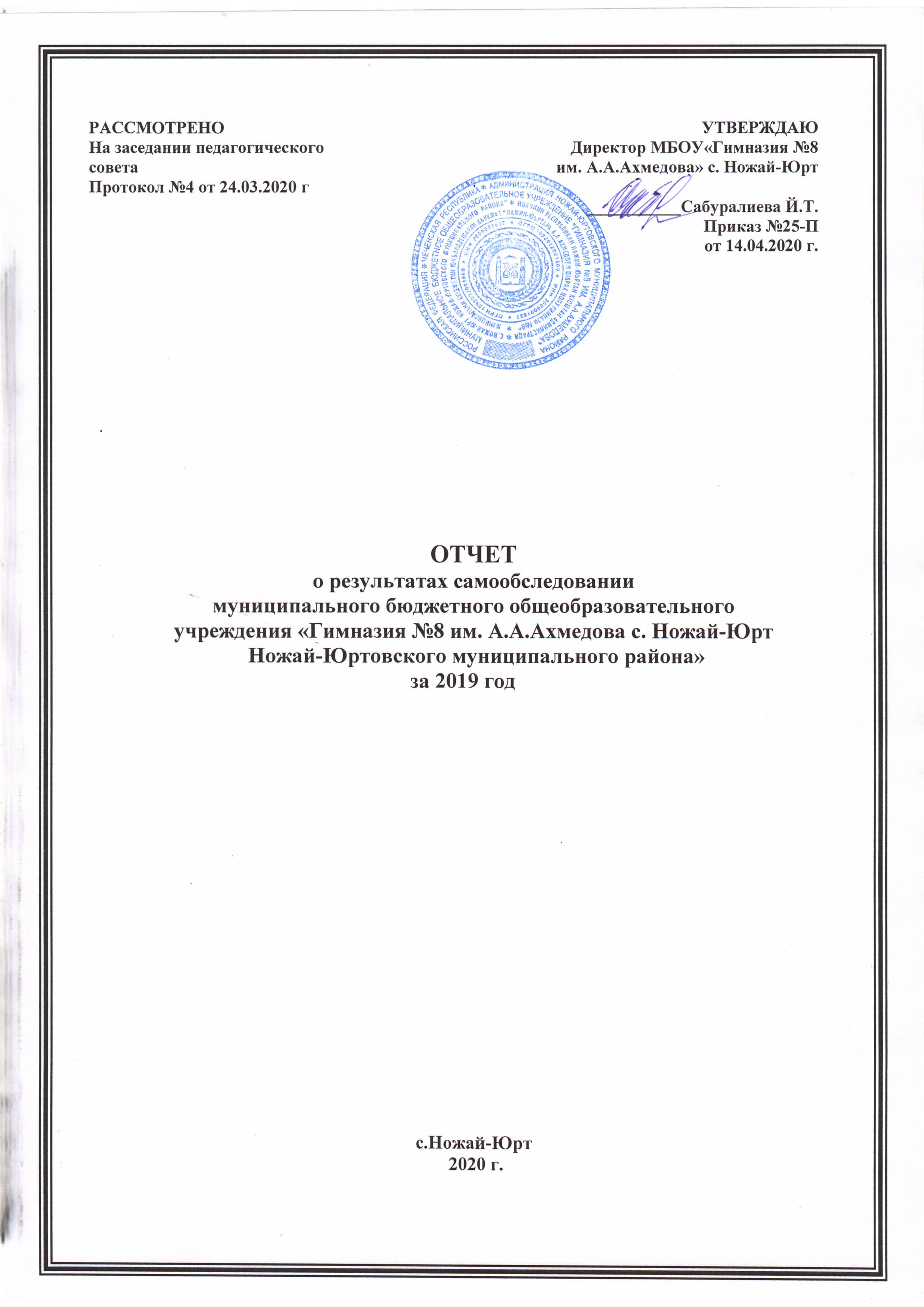 Общие  положенияЦелями проведения самообследования являются обеспечение доступности и открытостиинформации о деятельности, организации образовательного процесса, содержания и качества подготовки обучающихся, качества ресурсной базы  МБОУ «Гимназия №8 им. А.А.Ахмедова с.Ножай-Юрт Ножай-Юртовского муниципального района», в соответствии: Законом Российской Федерации от 29.12.2012 ФЗ-№273 «Об образовании в Российской Федерации»;Приказом Министерства образования и науки Российской Федерации от 14.06. 2013 г. №462 «Об утверждении порядка проведения самообследования образовательной организацией», Приказом Министерства образования и науки Российской Федерации от  10.12.2013 №1324 «Об утверждении показателей деятельности образовательной организации, подлежащей самообследованию». Приказ Министерства образования и науки Российской Федерации от 14.12.2017 г. № 1218 "О внесении изменений в Порядок проведения самообследования образовательной организации, утвержденный приказом Министерства образования и науки Российской Федерации от 14 июня 2013 г. № 462".Задачи самообследования:Установление степени проявления измеряемых качеств у объектов изучения и оценивания (самооценивания);Выявление наличия или отсутствия динамики образовательной системы МБОУ «Гимназия №8 им. А.А.Ахмедова с.Ножай-Юрт»  в целом (или отдельных ее компонентов);Создание целостной системы оценочных характеристик педагогических процессов;Выявление положительных тенденций в объектах изучения и оценивания (самооценивания), в образовательной системе МБОУ «Гимназия №8 им. А.А.Ахмедова с.Ножай-Юрт»в целом, резервов ее развития;Установление причин возникновения и путей решения, выявленных в ходе изучения и оценивания (самооценивания) проблем;Составление (или опровержение) прогнозов изменений, связанных с объектами оценивания (самооценивания) или действиями, относящимися к ним.Процедура самообследования способствует:Определению соответствия критериям показателей государственной аккредитации, образовательным целям и социальным гарантиям.Рефлексивной оценке результатов деятельности педагогического коллектива, осознанию своих целей и задач и степени их достижения.Возможности заявить о своих достижениях, отличительных показателях.Отметить существующие проблемные зоны.Задать вектор дальнейшего развития гимназии.      В соответствии с целями и задачами самообследование выполняет ряд функций:оценочная функция – осуществление с целью выявления соответствия оцениваемых параметров нормативным и современным параметрам и требованиям;диагностическая функция – выявление причин возникновения отклонений состояния объекта изучения и оценивания нормативных и научно обоснованных параметров, по которым осуществляется его оценка (самооценка);прогностическая функция – оценка (самооценка) последствий проявления отклонений для оцениваемого объекта и тех, с которыми он вступает во взаимодействие.2.АНАЛИЗ ПОКАЗАТЕЛЕЙ ДЕЯТЕЛЬНОСТИ МБОУ «ГИМНАЗИЯ №8 им. А.А.Ахмедова с. НОЖАЙ-ЮРТ»:Общие сведения о МБОУ «Гимназия №8 им. А.А.Ахмедова с.Ножай-Юрт»:2.1.Организационно-правовое обеспечение образовательной деятельности.МБОУ «Гимназия №8 им. А.А.Ахмедова с.Ножай-Юрт» действует на основании утвержденного и зарегистрированного Устава МБОУ«Гимназия №8 им. А.А.Ахмедова с.Ножай-Юрт», который принят общим собранием трудового коллектива образовательного учреждения, (протокол от 28.12.2017 г. № 1 ), согласован с главой администрации Ножай-Юртовского муниципального района 15.03.2018г, утверждёнприказом начальника МУ «Управление образования Ножай-Юртовского муниципального района» №41-П от  15.03.2018 г.        Данные документа, подтверждающего факт внесения сведений о юридическом лице в Единый государственный реестр юридических лиц: свидетельство о внесении записи в Единый государственный реестр юридических лиц о юридическом лице выдано Межрайонной инспекцией ФНС№6 по Чеченской Республике от 22.12.2017гМБОУ «Гимназия №8 им. А.А.Ахмедова с.Ножай-Юрт» прошла государственную аккредитацию, ей установлен государственный статус: по типу – общеобразовательное учреждение; по виду – гимназия.МБОУ «Гимназия №8 им. А.А.Ахмедова с.Ножай-Юрт» имеет право на выдачу выпускникам документов государственного образца: аттестат об основном общем образовании; аттестат о среднем общем образовании. МБОУ «Гимназия №8 им. А.А.Ахмедова с.Ножай-Юрт»  постановлена на учет в налоговом органе в качестве юридического лица и присвоен Идентификационный номер налогоплательщика юридического лица (ИНН), с кодом причины постановки на учет (КПП) . Свидетельство о постановке на учет российской организации в налоговом органе по месту нахождения на территории Российской Федерации выдано Межрайонной инспекцией Федеральной налоговой службы №2 по Чеченской Республике, серия 20 № 001261265.МБОУ «Гимназия №8 им. А.А.Ахмедова с.Ножай-Юрт»  зарегистрирована в качестве юридического лица и имеет основной государственный регистрационный номер (ОГРН) 1092032001600, от 06.09.2009г.        Нормативно-правовая база школы приведена в соответствие с Федеральным Законом от 29.12.2012 №273-ФЗ «Об образовании в Российской Федерации», другими законодательными и нормативными документами РФ и Чеченской Республики. Основные нормативно-правовые документы, определяющие деятельность МБОУ «Гимназия №8 им. А.А.Ахмедова с.Ножай-Юрт»:-  Конвенция о правах ребенка-  Закон РФ «Об основных гарантиях прав ребенка»- Федеральный государственный образовательный стандарт начального общего образования, утвержденный приказом Минобрнауки РФ от 06.10.2009 №373 (с изменениями и дополнениями);- Федеральный государственный образовательный стандарт основного общего образования (утв. приказом Министерства образования и науки РФ от 17 декабря 2010 г. N 1897) (с изменениями и дополнениями); - Федеральный государственный образовательный стандарт начального общего образования обучающихся с ограниченными возможностями здоровья, утвержденный приказом Минобрнауки РФ от 19.12.2014 №1598 (с 01.09.2016 года);- Базисный учебный план для образовательных учреждений Российской Федерации 2004 г., реализующих программы общего образования, в редакции приказов Министерства образования и науки Российской Федерации от 20.08.2008 №241, от 30.08.2010 №889;- Устав МБОУ «Гимназия №8 им. А.А.Ахмедова с.Ножай-Юрта». - Программа развития МБОУ «Гимназия №8 им. А.А.Ахмедова с.Ножай-Юрт»  на 2015 – 2020гг- Локальные акты МБОУ «Гимназия №8 им. А.А.Ахмедова с.Ножай-Юрт»  (Образовательные программы начального общего, основного общего и среднего общего образования, Учебный план, Коллективный договор, Правила внутреннего распорядка, трудовые договоры с работниками и др.МБОУ «Гимназия №8 им. А.А.Ахмедова с.Ножай-Юрт»  осуществляет обучение и воспитание обучающихся в интересах личности, общества, государства, обеспечивает охрану здоровья и создание благоприятных условий для разностороннего развития личности, возможности удовлетворения образовательных потребности обучающегося различных категорий, в т.ч. детей с ограниченными возможностями здоровья, а также в самообразовании и получении дополнительного образования. 3.СИСТЕМА УПРАВЛЕНИЯ МБОУ «ГИМНАЗИЯ №8 им. А.А.Ахмедова с.НОЖАЙ-ЮРТ»          В МБОУ «Гимназия №8 им.А.А.Ахмедовас.Ножай-Юрт» в органы управления входят:  Управление МБОУ «Гимназия №8 им. А.А.Ахмедова с.Ножай-Юрт» осуществляется на принципах демократии, гуманизма, общедоступности, приоритета общечеловеческих ценностей, жизни и здоровья человека, толерантности, гражданственности, свободного развития личности, автономности и светского характера образования на основе сочетания принципов самоуправления коллектива и единоначалияФормами самоуправления в МБОУ «Гимназия  № 8 им. А.А.Ахмедова» являются в соответствии с Уставом собрание трудового коллектива, педагогический совет, собрание профсоюзного комитета, методический совет, в состав которого входят заместители директора по УВР, ВР, НМР, руководители методических объединений (кафедр). В соответствии с Уставом работают также Совет МБОУ «Гимназия № 8 им. А.А.Ахмедова», в который входят педагоги, родители, представители ученического самоуправления; Родительский совет, в состав которого входят представители родительских комитетов всех классов (100%). Полномочия названных органов определены в Уставе гимназии. Утверждены локальные акты, положения, регламентирующие  деятельность этих органов.В МБОУ «Гимназия №8 им. А.А.Ахмедова» под руководством ОДТ работает пресс-центр. Общественное мнение об организации обучения и воспитания в школе изучается с помощью социологических опросов, анкетирования, результаты которых освещаются в стенгазете, на сайте гимназии,  рассматриваются на педагогических советах, родительских собраниях, Советах школы, заседаниях актива Совета . Деятельность гимназии находит отражение и на страницах районной газеты «Халкъан дош».Компетенция органов самоуправления определяется Уставом МБОУ «Гимназия №8им.А.А.Ахмедовас.Ножай-Юрт» и соответствующими локальными актами.          Непосредственное руководство МБОУ «Гимназия №8 им. А.А.Ахмедова с.Ножай-Юрт» осуществляет, прошедший соответствующую аттестацию, директор, назначенный Учредителемс последующим заключением трудового договора, в котором определяются права и обязанности директора и его ответственность перед Учредителем.    Полномочия заместителей директора, педагогов, специалистов, служащих определены соответствующими должностными инструкциями.Целостная работа механизма управления, координирование деятельности педагогического коллектива осуществляется через: Четкое определение уровня управления, их функционала и связи между ними;Построение работы на перспективной, прогнозируемой основе по программе развития;Организация предоставления образовательных муниципальных услуг  в электронном виде. Перевод делопроизводства на современные компьютерные программы;Системность ВГК и внутришкольного мониторинга;Внедрение системного подхода в диагностике состояния и результативности УВП.Участие учителей, родителей, обучающих в управлении предоставляет широкое право в определении и принятии тех или иных решений, а также в их исполнении, а рефлексия результатов деятельности  позволяет управленческой команде своевременно и оперативно корректировать свою деятельность и деятельность педагогического коллектива.  Основными формами координации деятельности аппарата управлениягимназии  являются:оперативные совещания, планёркисовещания при директоре       Организационная, модульная структура управления качеством образования в МБОУ «Гимназия №8им.А.А.Ахмедовас.Ножай-Юрт», целенаправленная работа по обеспечению качественного образования, выполнения государственного стандарта образования,  создания системы управления качеством образования в МБОУ«Гимназия №8 им. А.А.Ахмедова с.Ножай-Юрт», проводимые педсоветы, семинары, конференции, разработка и внедрение в практику новых педагогических технологий оказали положительное влияние на решение проблемы достижения качественно новых образовательных результатов и позволили решать как стратегические задачи развития МБОУ «Гимназия №8 им. А.А.Ахмедова с.Ножай-Юрт», так и однородные задачи внутри каждого модуля, что в конечном итоге  приводит  к положительным результатам. Ученическое самоуправление.Особое внимание уделяется организации ученического самоуправления. Детско-юношеская организация « РДШ» (Российское движение школьников), «ЮДП» (Юные друзья полиции),ЕДЮО им.А.Х Кадырова « Юные Кадыровцы »созданные в гимназии,  объединяют детей и подростков для совместной творческой деятельности и осуществляет межвозрастные связи. 60%  учащихся 6-11 классов участвуют в самоуправлении (в основном, представители 5-11 классов).           В МБОУ «Гимназия №8 им. А.А.Ахмедова с.Ножай-Юрт» разработана нормативно-правовая база ученического самоуправления: положения, правила для учащихся.  Она объединяет детей и взрослых на принципах добровольности, независимости, общих интересов, гуманизма и гласности, ставит своей целью объединение её членов для совместной полезной творческой и трудовой деятельности на благо себе и окружающим, помощь в адаптации детей к жизни в современном обществе.          Главным содержанием работы детской организации, является развитие познавательной активности и творческих способностей учащихся в процессе работы по одному из направлений  детской организации.  Выводы по созданию системы управления в МБОУ «Гимназия №8 им. А.А.Ахмедова с.Ножай-Юрт»:- система  управления достижением оптимальных конечных результатов и  качеством образования в гимназии  показывает, что на всех уровнях констатируются  стабильные результаты качества обученности школьников;- сложившаяся система оценки качества показывает, что при дальнейшей работе  с максимально возможным учётом всех недостатков и сохранения положительных тенденций, показатели общей и качественной успеваемости не будут ниже показателей прошлого года и в дальнейшем станут улучшаться;- активная, позитивная деятельность родительского комитета гимназии;- создание стабильного административного коллектива единомышленников, способных совместно решать тактические и стратегические задачи развития гимназии.КАЧЕСТВО ПОДГОТОВКИ ОБУЧАЮЩИХСЯИТОГИ ВНЕУРОЧНОЙ ДЕЯТЕЛЬНОСТИ И ДОП. ОБРАЗОВАНИЯ         В 2019  году МБОУ «Гимназия №8 им.А.А.Ахмедова с.Ножай-Юрт» работала в режиме 6-дневной недели для 2-11 классов, 5-дневной для 1-го класса. На начало 2019года в гимназии обучается 374 учащихся и 22 класса- комплекта, на конец года 365 учащихся и 22 класса-комплекта. Из них  67 учащихся воспитанники Ножай-Юртовского реабилитационного центра для несовершеннолетних детей, которые прибыли в гимназию в начале сентября 2019 года.  Количество аттестованных - 324 (исключение 1-е классы).  На отлично закончили учебный год 12 учащихся (6 уч-ся начальной школы и 6 уч-ся основной школы). Всего на «4» и «5» окончили  год 89 учащихся.  По итогам 2018-2019 учебного года оставлены на повторный год  7 учащихся (1 уч-ся нач. школы и 6 уч-ся основной школы). Итоги обученности обучающихся МБОУ «Гимназия №8 им.А.А.Ахмедовас.Ножай-Юрт»  имеют стабильный характер и не имеют тенденции к снижению. Качественная и общая успеваемость по результатам мониторинговых показателей находится в пределах : качественная -36,3%; Общая успеваемость – 98%.АНАЛИЗ РЕЗУЛЬТАТОВ ГИА ВЫПУСКНИКОВ 9,11 КЛАССОВ Одним из направлений учебно-воспитательной работы является подготовка обучающихся выпускных 9, 11 классов к государственной (итоговой) аттестации. В соответствии с планом внутригимназического контроля, планом подготовки к государственной (итоговой) аттестации выпускников 9-х и 11 классов, в целях качественной подготовки к сдаче выпускных экзаменов учащимися в 2017 - 2018 учебном году коллективом гимназии была проведена следующая работа:сформирована нормативно-правовая база ЕГЭ и ГИА, где собраны все документы различных уровней, присылаемых Минобрнауки Чеченской республики, ЧИПКРО, ЦОКО, УО Ножай-Юртовского района;учащиеся 9,11 классов приняли участие в пробных экзаменах по русскому языку и математике (обязательные экзамены), по обществознанию в 9 классе (предметы на выбор), проведённых по графику администрацией;сформированы банки данных экзаменов по выбору учащимися 9-х и 11 классов, которые они будут сдавать в ходе проведения государственной (итоговой) аттестации за курс основного общего и среднего общего образования;организационная и педагогическая подготовка обучающихся к репетиционным испытаниям и участию в ОГЭ и ЕГЭ;реализация ФП «Я сдам ЕГЭ!», «Я сдам ОГЭ!», внедрение алгоритма работы по методическим пособиям «Я сдам ЕГЭ!», проведение ежемесячных диагностических работ по предметам – в 9 и 11 классах;проведение родительских собраний в 9 и 11 классах по теме: «ОГЭ: цели, задачи, порядок и условия проведения»; 11 класса «ЕГЭ: особенности проведения, организации в 2018 году»; вопросы посещаемости учебных занятий и успеваемости обучающихся 9-х и 11 классов;классные собрания родителей и обучающихся 9,11 классов по темам: «Знакомство с «Положением о проведении ГИА» и др. (в течение года).оформлены информационные стенды "Итоговая аттестация 2018»ГИА включает обязательные экзамены по математике и русскому языку, экзамены по другим двум учебным предметам выпускники сдавали по своему выбору.Анализ результатов выполнения работ по русскому языку показал, что большинство учащихся с работой справились успешно. Можно отметить, что уровень сформированности важнейших речевых умений и усвоение языковых норм соответствует минимуму обязательного содержания основного общего образования по русскому языку.Анализ результатов аттестационной работы в 9 классах по математике позволяет сделать вывод, что на уровне обязательной подготовки удовлетворительный результат получен практически по всем заданиям, включенным в экзаменационную работу.Выводы:  1. Государственная итоговая аттестация обучающихся школы, освоивших основные общеобразовательные программы основного общего образования, проведена в соответствии с порядком, определенным федеральными и региональными нормативными правовыми актами. 2. В 2018-2019 учебном году администрацией школы была проведена систематическая работа по подготовке и проведению государственной итоговой аттестации 2019 г. 3. Обучающимися и педагогами школы была в полной мере соблюдена информационная безопасность в период проведения государственной итоговой аттестации. 4. Результаты ОГЭ-2019 показали, что 100% выпускников 9-ых классов овладели на уровне, не ниже базового, предметным содержанием по русскому языку и ,также 100% - по математике. SWOT-анализ ГИА основного общего образованияРекомендуется:1. Вести систематическую работу по анализу качества и результатов обучения учащихся   по изучению реальных учебных возможностей школьников с целью оптимизации учебно-воспитательного процесса.2.Совершенствовать методику обучения учащихся 5 – 9 классов работе с тестами, систематически включать тестовые формы контроля в учебный план на протяжении всех лет обучения.3.На МО обсудить вопрос о причинах несоответствия годовых и экзаменационных отметок с целью корректировки критериев их выставления. 4.Совершенствовать систему занятий по подготовке к экзаменам по всем предметам, особое внимание обратить на подготовку выпускников по предметам география, биология, история.Результаты государственной итоговой аттестации в форме единого государственного экзамена   (ЕГЭ) выпускников  11-х классов за 2018-2019 учебный год.На конец 2018-2019 учебного года в 11-х классе обучалось 12 учеников, Проведение единого государственного экзамена было организовано по 13 общеобразовательным предметам. Итоговое сочинение (изложение), которое проводилось в декабре 2018 года являлось обязательным условием допуска к ЕГЭ; экзамен по математике разделен на два уровня –базовый и профильный; при проведении ЕГЭ по иностранным языкам в экзамен включен раздел «Говорение». Общее количество экзаменов в форме ЕГЭ каждым участником определяется самостоятельно, из них  – 2 экзамена по математике (любой уровень) и русскому языку являются обязательными, остальные по выбору выпускника. Все выпускники 11-х классов получили «зачет» по итоговому сочинению(изложению),  и были допущены к государственной итоговой аттестации.	В 11 классе обучение велось по базовым и профильным учебным программам               (социально-гуманитарный профиль: русский язык, обществознание, право; информационно-технологический профиль: математика, информатика).В среднем выпускники выбрали 1 или 2 предмета , то есть  те предметы, которые будут им необходимы при поступлении в ВУЗы.Высокий выбор экзаменов по такому предмету как обществознание обусловлен тем, что многим выпускникам этот предмет нужен для поступления в ВУЗ.Результаты ГИА (ЕГЭ) учащихся 11 классаМБОУ «Гимназия №8 им. А.А.Ахмедова с.Ножай-Юрт Ножай-Юртовского муниципального района»Сравнительный анализ полученных результатов выпускниками 11-го класса по итогам учебного года и на ЕГЭ:Вывод:Подводя итоги государственной итоговой аттестации в формате ЕГЭ отмечено, что выпускники 11 класса МБОУ «Гимназия № 8 им. А.А.Ахмедова» успешно сдали только обязательные экзамены. Низким остается успеваемость и качество знаний по предметам обществознание, химия, биология, история и физика.В целом же можно отметить положительную динамику подготовки и сдачи ГИА (ЕГЭ, ОГЭ) выпускниками 9 И 11 классов:все выпускники основной гимназии и средней гимназии получили аттестаты;улучшилась качественная подготовка выпускников благодаря приобретенному опыту подготовки к ГИА педагогами гимназии;повысилась мотивация у отдельных учащихся;повысилась ответственность учащихся за прохождение ГИА (ЕГЭ, ОГЭ)  на оценку, не ниже удовлетворительной оценки;появилось желание у отдельных учащихся продолжить обучение в 10 классе, причем в профильном классе. По итогам независимой экспертизы по результатам учащихся 9-х классов существует незначительная разница между достигнутыми за год результатами и теми, которые они получили на итоговой аттестации.   При прохождении итоговой аттестации выпускниками 11 класса, выявлена серьёзная разница между достигнутыми за год результатами и теми, которые они получили на ЕГЭ (в основном снижение результатов по всем предметам). Причинами данного несоответствия является то, что итоговые отметки выставлены с учетом готовности учащихся к каждому уроку (выполнением домашнего задания, работы во время урока результатов систематического контроля знаний), значительная часть выпускников начала серьезно готовиться к итоговой аттестации только во втором полугодии.         В целом, результаты ЕГЭ и ОГЭ удовлетворительные, поэтому исходя из вышеперечисленных проблем, коллектив гимназии ставит перед собой следующие задачи на 2019 год:1. Продолжить реализацию проектов «Я сдам ЕГЭ!»  и «Я сдам ОГЭ!» по подготовке учащихся к ГИА.2.Администрации гимназии продолжить контроль за проведением уроков учителей и занятиями во второй половине дня, где проводиться подготовка к государственной итоговой аттестации.3. Продолжить практиковать проведение пробных работ в форме ЕГЭ и ОГЭ в рамках промежуточной аттестации в различных классах с учетом возрастных особенностей учащихся.4.Способствовать формированию положительных мотивационных установок у учащихся и родителей к ЕГЭ и ОГЭ.5. Совершенствовать работу школьной психологической службы.Рекомендации:Администрации и рук. кафедр на заседания кафедр провести анализ ГИА за курс основного и среднего общего образования 2019 года.Поставить на контроль в 2020 году изучение тем, по которым выявлены пробелы в знаниях учащихся.Тщательным образом, на заседаниях кафедр, в начале учебного года, изучить критерии оценивания предметных результатов.Осуществлять дифференцированный подход к обучающимся, с целью повышения уровня качества знания выпускников (учителя-предметники).Продолжить информационно- разъяснительную работу с участниками ГИА по изучению нормативно – правовых документов по организации и проведению ЕГЭ и ОГЭ в 2020 году. Разработать план мероприятий по оказанию методической помощи педагогам, чьи выпускники показали низкие результаты на экзаменах.Использовать при подготовке к ГИА различные ресурсы современного образовательного процесса (учителя-предметники).процесса (учителя-предметники).Поступление выпускников МБОУ «Гимназия № 8им.А.А.Ахмедова с. Ножай-Юрт» в ВУЗы и Ссузы  в 2019  году                                                                       9 –е  и 11 классы       Поступление выпускников МБОУ «Гимназия №8 в ВУЗы  иССУЗы в 2019гПоступлениевыпускников 11 класса МБОУ «Гимназия №8 им. А.А.Ахмедова»с.Ножай-Юрт Ножай-Юртовского муниципального района2018-2019 уч.г.Итоги внеурочной деятельности и дополнительного образования.В МБОУ «Гимназия №8 им.А.А.Ахмедовас.Ножай-Юрт» дополнительное образованиеи внеурочная деятельностьорганизована  по направлениямразвития личности: духовно-нравственное, физкультурно-спортивное и оздоровительное, социальное, общеинтеллектуальное, общекультурное.Целью доп. образования и внеурочной деятельности является создание условий для  проявления и развития ребенком своих интересов на основе свободного выбора, постижения духовно-нравственных ценностей и  культурных традиций. В рамках внеурочной образовательной деятельности, по желанию обучающихся и их родителей  работали кружки и секции по различные направления воспитания и социализации личности обучающихся гимназии. Общеинтеллектуальное направлениеКружок «Познай себя».Руководители: Сабуралиева Й.Т.Цель: развитие познавательных способностей учащихся  на основе системы развивающих занятий,использование различных нестандартных заданий, которые требуют поисковой деятельности учащихся.Количество часов в неделю: 5 «а», 5 «б», 6 «а», 6 «б», 7 «а»,7 «б» классы – по 1 часу в неделю.Кружок «Юный математик».Руководитель Калаганова Д.К.Цель: формирование устойчивого интереса к углубленному изучению математических, природоведческих материалов и родного языка с учетом индивидуальных способностей учащихся.  Кружок «Учимся рассуждать и доказать».Руководитель  Калаганова Д.К.     Цель: программы   – углубленно знакомить учащихся с детской литературой и книгой, обеспечивать литературное развитие младших школьников, раскрыть перед детьми мир нравственно-эстетических ценностей и духовной культуры, накопленных предыдущими поколениями, выработать художественный вкус, формировать культуру чувств, общения.Кружок «В гостях у сказки».Руководитель Чунчурова Р.Х.Цель:   формирование интереса к сказкам и книгам, в которых их можно найти;  расширение читательского кругозора детей. Количество часов в неделю: 2 «в» класс–  1 час в неделю.Кружок «Самопрезентация».Руководитель Ахматханова З.Т.Цель:формирование думающего и чувствующего, любящего и активного человека готового к творческой деятельности.   Общекультурное направлениеКружок «Волшебный карандаш».Руководитель Истамулова А.А.Цель: приобщение через изобразительное творчество к искусству, развитие эстетической отзывчивости, формирование творческой и созидающей личности, социальное и профессиональное самоопределение. Количество часов в неделю: 1-4   классы – 2 часа  в неделю.Духовно-нравственное направлениеИсторико-краеведческий музей гимназии.Руководитель Ахматханова З.Т.Цель: воспитание у учащихся чувства патриотизма, гражданственности, интереса к истории, природе и культуре родного края, сохранение исторической памяти поколений.Одна из функций нашего музея – организация краеведческой и поисково-исследовательской деятельности обучающихся, способствующей патриотическому воспитанию детей и пополнению фондов школьного музея. Физкультурно-спортивное и оздоровительное направление.Кружок «Здоровейка».Руководитель Лечиева Х.А.Цель: формирование ценностного отношения к своему здоровью и здоровому образу жизни.Занятия дополнительного образования и внеурочной деятельности в течение года ведутся на базе МБОУ «Гимназия №8им.А.А.Ахмедовас.Ножай-Юрт», так и на базе муниципальных центров дополнительного образования. Для проведения мероприятий педагогами используется на 100% спортивный зал, актовый зал, кабинет музыки и ИЗО, мастерские, уличные спортивные площадки,  а также  несколько учебных кабинетов.  Все аудитории и помещения, где проводятся занятия дополнительного образования, секции, и внеурочная деятельность,  оснащены необходимым оборудованием.        МБОУ «Гимназия №8 им. А.А. Ахмедова с.Ножай-Юрт» на договорной основе сотрудничает с организациями дополнительного образования района: На базе гимназии в 2018-2019 году работают 4 кружка   Ножай-Юртовского ДДТ разной направленности:   «Светофор», «Вокал», «Компьютер и слово», «Светофор», где при участии педагогов этих организаций осуществляется как дополнительное образование, так и внеурочная деятельность.Используются различные виды занятий, такие как игра, заочное путешествие, экскурсия, поход, посещение районных  мероприятий, участие в выставках, соревнованиях, конкурсах, исследовательская деятельность, праздники, концерты, смотры и др.        Структура объединений дополнительного образования и внеурочной деятельности представляет собой перечень программ дополнительного образования и внеурочной деятельности по следующим направлениям: Направления дополнительного образования  МБОУ «Гимназия №8 с.Ножай-Юрт»Анализ образовательной деятельности выявил достаточный качественный уровень образовательного процесса. Один из важных показателей – это стабильное количество детского контингента, охваченного внеурочной деятельностью и дополнительным образованием в гимназии. Отмечается  сохранность и увеличение количества обучающихся, занятых дополнительным образованием и внеурочной деятельностью.          Высокое качество дополнительных образовательных услуг подтверждается результативными показателями образовательного процесса, уровнем достижения обучающихся и высоким уровнем педагогической компетентности специалистов, выражающегося в достойных образовательных результатах детей и профессионально-творческих достижениях педагогов. Эффективная система информационно-методического обеспечения образовательного процесса в направлениях дополнительного образования и внеурочной деятельности и благоприятный социально-психологический климат поддерживают стабильность состояния образовательной среды. Учащиеся гимназии принимают активное участие в учебных и творческих конкурсах различного уровня, становятся победителями и  призерами всероссийских, региональных и районных олимпиад.   В 2018-2019 учебном году 34 человека  приняли участие в муниципальном этапе Всероссийской олимпиады школьников по 8 предметам.Команда гимназии в 2018-2019 учебном году по итогам муниципального этапа Всероссийской школьной олимпиады   занимает  1 место среди школ Ножай-Юртовского муниципального района.  Результаты участия педагогов, педагогического коллективав конкурсах 2019  г.5.ОРГАНИЗАЦИЯ УЧЕБНОГО ПРОЦЕССА. РЕАЛИЗАЦИЯ ОБРАЗОВАТЕЛЬНЫХ ПРОГРАММ.  ОБУЧЕНИЕ ДЕТЕЙ С ОВЗ.5.1.Организация образовательного процесса. Реализация образовательных программ.       Организация образовательного процесса в МБОУ «Гимназия №8им.А.А.Ахмедовас.Ножай-Юрт» регламентируется режимом работы,  учебными планами, годовым календарным учебным графиком, расписаниемзанятий.         Расписание уроков, занятий внеурочной деятельности, дополнительного образования соответствует требованиями СанПиН и составлены с учетом баллов ежедневной и недельной нагрузки обучающихся, исходя из имеющихся возможностей, с учетом хода дневной и недельным графиком умственной работоспосоности обучающихся.Всего обучающихся на начало 2019 года 384 учащихся на конец года 375 учащихся. Средняя наполняемость классов – 16,0.  Классов для детей с ОВЗ- нет. С 1 сентября 2019года в гимназии обучается 1 ученик 1-го класса  с ОВЗ, для которого организовано надомное обучение по АОП для обучающихся с НОДА. Режим учебных и внеурочных занятий, продолжительность обучения, количество учебных недель, каникул в МБОУ «Гимназия №8им.А.А.Ахмедовас.Ножай-Юрт» определяется в соответствии с Годовым календарным графиком учебного процесса, который составляется на каждый учебный год. (См. Приложение).Образовательная недельная нагрузка равномерно распределена в течение учебной недели, при этом объем максимальной допустимой нагрузки в течение дня составляет:- для обучающихся 1 классов – не более 4 уроков и один день в неделю – не более 5 уроков, за счет урока физической культуры;- для обучающихся 2-4 классов – не более 4 уроков или 5 уроков за счет уроков физической культуры, музыки и технологии;- для обучающихся 5-6 классов – не более 6 уроков;- для обучающихся 7-11 классов – не более 7 уроков.Для обучающихся с ОВЗ в соответствии с индивидуальными особенностями предусматриваются дополнительные сроки обучения в соответствии с рекомендациями психолого-медико-педагогической комиссии. Заканчивается учебный год в соответствии с Учебным планом  и реализацией в полном объеме  Образовательных программ.  В МБОУ «Гимназия №8 им. А.А. Ахмедова с.Ножай-Юрт»осуществляется реализация следующих общеобразовательных программ:- Основные общеобразовательные программы начального и основного общего образования в соответствии с ФГОС НОО и ФГОС ООО;- Основная общеобразовательная программа среднего общего образования в соответствии с ФГОС (10 класс) и ФКГОС (11 класс).-Адаптированные общеобразовательные программы начального общего образования в соответствии с ФГОС НОО обучающихся с ОВЗ-Адаптированные общеобразовательные программы основного общего образования обучающихся с задержкой психического развития.Обучение ведётся по  программе  «Школа России».МБОУ «Гимназия №8им.А.А.Ахмедовас.Ножай-Юрт» работает над своевременным решением следующих вопросов:организация и создание безопасных условий для обучения школьников;обеспечение получения образовательной услуги обучающимися в период приостановления учебного процесса (карантин, профилактические мероприятия, актированные дни) за счет иных форм организации образовательной деятельности: дистанционное обучение, групповое и индивидуальное консультирование, on-line уроки, самостоятельная работа по индивидуальному образовательному маршруту, в т. ч. с использованием Интернет-технологий;обеспечение МБОУ «Гимназия №8им.А.А.Ахмедовас.Ножай-Юрт» квалифицированными педагогическими кадрами, в т. ч. молодыми специалистами;выполнение Федерального закона «Об образовании в Российской Федерации» в части учета детей, подлежащих обязательному обучению в образовательных организациях, реализующих образовательные программы начального общего, основного общего и среднего общего образования;организация взаимодействия с учреждениями профессионального и высшего образования в вопросах профессиональной ориентации. Учебный план «Гимназия №8 им. А. А. Ахмедовас.Ножай-Юрт» – документ, который определяет перечень, трудоемкость, последовательность и распределение по периодам обучения учебных предметов, курсов, дисциплин (модулей), практики, иных видов учебной деятельности и формы промежуточной аттестации обучающихся.               Учебный план МБОУ «Гимназия №8им .А .А .Ахмедовас.Ножай-Юрт» является частью образовательных программ МБОУ «Гимназия №8 им. А .А. Ахмедова с.Ножай-Юрт» начального общего образования, основного общего образования, среднего общего образования. МБОУ «Гимназия №8 с.Ножай-Юрт» разрабатывает образовательные программы в соответствии с ФГОС и с учетом соответствующих примерных основных образовательных программ.Учебный план МБОУ «Гимназия №8им.А.А.Ахмедовас.Ножай-Юрт», реализующий образовательную программу начального, основного, среднего общего образования определяет общие рамки отбора учебного материала, формирования перечня результатов образования и организации образовательной деятельности.Учебный план МБОУ «Гимназия №8им.А.А.Ахмедовас.Ножай-Юрт»:фиксирует максимальный объем учебной нагрузки обучающихся;определяет (регламентирует) перечень учебных предметов, курсов и время, отводимое на их освоение и организацию;распределяет учебные предметы, курсы по классам и учебным годам.Учебный план МБОУ «Гимназия №8им.А.А.Ахмедовас.Ножай-Юрт» состоит из двух частей: обязательной части и части, формируемой участниками образовательных отношений.Обязательная часть Учебного плана МБОУ «Гимназия №8им.А.А.Ахмедовас.Ножай-Юрт» определяет состав учебных предметов обязательных предметных областей и учебное время, отводимое на их изучение по классам (годам) обучения. Допускаются интегрированные учебные предметы (курсы) как в рамках одной предметной области в целом, так и на определенном этапе обучения.Часть примерного учебного плана, формируемая участниками образовательных отношений, определяет время, отводимое на изучение содержания образования, обеспечивающего реализацию интересов и потребностей обучающихся, их родителей (законных представителей), педагогического коллектива МБОУ «Гимназия №8 им. А. А. Ахмедова с.Ножай-Юрт».Время, отводимое на данную часть в Учебном плане МБОУ «Гимназия №8  им. А. А. Ахмедова с.Ножай-Юрт», используется на:увеличение учебных часов, предусмотренных на изучение отдельных учебных предметов обязательной части; введение специально разработанных учебных курсов, обеспечивающих интересы и потребности участников образовательных отношений, в том числе элективных;другие виды учебной, воспитательной, спортивной и иной деятельности обучающихся.В интересах детей с участием обучающихся и их семей разрабатываются индивидуальные учебные планы, в т.ч. для обучающихся с ограниченными возможностями здоровья,  в рамках которых формируется индивидуальная траектория развития обучающегося (содержание учебных предметов, курсов, модулей, темп и формы образования). Реализация индивидуальных учебных планов, программ сопровождается тьюторской поддержкой.Учебный план МБОУ «Гимназия №8им.А.А.Ахмедова с.Ножай-Юрт» предусматривает в соответствии со стандартами общего образования следующие сроки освоения образовательных программ:- 4-летний нормативный срок освоения образовательных программ начального общего образования для 1-4 классов;- 5-летний нормативный срок освоения образовательных программ основного общего образования для 5-9 классов;- 2-летний нормативный срок освоения образовательных программ среднего общего образования для 10-11 классов.Для обучающихся с ОВЗ в соответствии с индивидуальными особенностями предусматриваются дополнительные сроки обучения в соответствии с рекомендациями территориальной психолого-медико-педагогической комиссии. Заканчивается учебный год в соответствии с учебным планом и реализацией в полном объеме  образовательных программ. Нормативный срок освоения образовательных программ среднего общего образования может быть увеличен для реализации общеобразовательных программ в очно-заочной и заочной формах обучения X-XI (XII) классах, а также пролонгирован для обучающихся с ограниченными возможностями здоровья на основании рекомендаций ТПМПК.Объем максимально допустимой нагрузки в течение дня составляет: - для обучающихся 1 классов - не должен превышать 4 уроков и 1 день в неделю - не более 5 уроков, за счет урока физической культуры; - для обучающихся 2 - 4 классов - не более 5 уроков;- для обучающихся 5 - 6 классов - не более 6 уроков; - для обучающихся 7 - 11 классов - не более 7 уроков.Организации профильного обучения в 10 - 11 классах в МБОУ «Гимназия №8 с.Ножай-Юрт» предшествует профориентационная работа.Учебный год в МБОУ «Гимназия №8им.А.А.Ахмедова с.Ножай-Юрт» начинается 1 сентября 2019 года. Для профилактики переутомления обучающихся в годовом календарном учебном плане предусматривается равномерное распределение периодов учебного времени и каникул.             Годовой календарный учебный план МБОУ «Гимназия №8 им. А. А. Ахмедова с.Ножай-Юрт» на 2018 – 2019 учебный год реализован.Устанавливаются следующие сроки школьных каникул:Продолжительность учебного года:- в 1 классах – 33 недели;- во 2-4 классах – 34 недели;- в 5-8, 10 классах – 35 недель (не включая проведение учебных сборов по основам военной службы в 10  классах). - в 9, 11 классах – 34 недели.Продолжительность учебной недели: для учащихся 1- х  классов – 5 дней;для учащихся 4-11 классов – 6 дней.Продолжительность уроков:- для учащихся 1-х классов – в 1 полугодии используется «ступенчатый» режим обучения в соответствии с п.10.10. СанПиН 2.4.2.2821-10;-для учащихся 2-11 классов – 40 минут.Режим учебных занятий: односменныйНачало занятий с 8.30 до 13.30Окончание учебного года:-для 1, 9,11 классов – 25.05.2019 года; -для 5-8, 10 классов – 29 мая 2019 года.Регламентирование образовательного процесса на день. Учебные занятия организуются в одну смену. Занятия  дополнительного образования (кружки, секции), групп продленного дня,  индивидуальные и групповые занятия, элективные курсы и т. п. организуются в другую для обучающихся смену с предусмотренным временем на обед, но не ранее чем через 45 минут  после основных занятий. Кроме групп продленного дня, началом рабочего времени  которых является окончание основных занятий обучающихся. Начало занятий  -  8.30, пропуск учащихся в школу в 8.00.     Продолжительность уроков:2-11 классы:  40 минут  1 классы:  35 минут 1 полугодие, 40 минут 2-е полугодие.     Расписание звонков:1-й урок: с 8-30 – 9-10      Перемена 10 минут2-й урок: с 9-20 – 10-00     Перемена 10 минут3-й урок: с 10-10 – 10-50   Перемена 15 минут4-й урок: с 11-05 – 11-45   Перемена 15 минут5-й урок: с 12-00 – 12-40   Перемена 10 минут6-й урок: с 12-50 – 13-30   Перемена 10 минутВ 2017-2018, 2018-2019 учебных годах были выбраны следующиеформы проведения промежуточной аттестации обучающихсяФормы проведения промежуточной аттестации обучающихся 4, 5, 6,7,8,10 классов в 2019 годуДля учащихся 4-8,10 классов в 2019 году, в соответствии с Положением МБОУ «Гимназия №8им.А.А.Ахмедова с.Ножай-Юрт» проводятся переводные экзамены, которые  являются частью учебного периода и проводятся с 02.05. по 22.05 текущего учебного года в соответствии с утверждённым графиком.Экзаменационные предметы, формы, содержание и продолжительность экзаменов:4 класс: русский язык -итоговая письменная работа, математика-итоговая контрольная  работа, окружающий мир – письменный тест;5 класс: русский язык –итоговая диагностическая работа, математика – итоговая контрольная работа, чеченский язык- диктант с грамматическими заданиями;6 класс: русский язык –итоговая диагностическая работа, математика – итоговое тестирование, обществознание–  в устной форме по билетам;7 класс: русский язык –итоговая диагностическая работа, математика – итоговое тестирование, география – в устной форме по билетам;8 класс: русский язык – тестовая работы приближённая к ОГЭ, математика – тестовая работы приближённая к ОГЭ, география – в устной форме по билетам;10 класс: русский язык –тестовая работы приближённая к ЕГЭ; математика – тестовая работы приближённая к ЕГЭ, история – тесты, приближённые к ЕГЭ.Материалы для проведения переводных экзаменов разрабатываются учителями-предметниками в соответствии с требованиями общеобразовательных программ, утверждённых Министерством образования России, утверждаются на заседаниях научных кафедр и директором гимназии в срок до 01.05.2019 г. Руководители кафедр, учителя-предметники, имеющие доступ к экзаменационным материалам, несут персональную ответственность за разглашение  содержания экзаменационного материала.Оценивание ответа производится по следующей шкале: отметка «5» (отлично) – выполнено верно не менее 90% теста, отметка «4» (хорошо) – выполнено верно не менее 75% теста, отметка «3» (удовлетворительно) – выполнено не менее 50% теста, отметка «2» (неудовлетворительно) – выполнено менее 50 % теста.Основные образовательные программы реализуются за учебный год полностью (100%).Полнота выполнения образовательных программ обеспечивается в т.ч. за счёт внедрения технологий индивидуального, надомного обучения и применения различных форм проведения занятий (экскурсии, проекты, внеурочная деятельность, дополнительное образование и др.).           Организация образовательного процесса регламентируется также Учебным планомМБОУ «Гимназия №8им.А.А.Ахмедова с.Ножай-Юрт»,который  сохраняет   в необходимом объеме содержание образования, являющееся обязательным. Учебный план  отвечает целям и задачам школы, обеспечивает единое образовательное пространство и гарантирует усвоение образовательных стандартов. При составлении учебного плана соблюдается соотношение между федеральным компонентом и компонентом образовательного учреждения, преемственность между уровнями образования   и классами, сбалансированность между предметными циклами, отдельными предметами. В соответствии с результатами  мониторингаинтересов и склонностей  обучающихся, с целью реализации принципов вариативности, дифференциации, индивидуализации образовательного процесса, способствующих развитию личности школьников,  а так же с учетом запросов родителей (анкетирование, психологическая диагностика, собеседование) в вариативную часть  введены  предметные и элективные курсы. Учебный план школы предусматривает выполнение государственной функции школы – обеспечение базового общего среднего образования и развитие ребенка в процессе обучения. Главным условием для достижения этих целей является включение каждого ребенка на каждом учебном занятии в деятельность с учетом его потребностей, возможностей и способностей.5.2.Обучение   детей с ограниченными возможностями здоровья (ОВЗ).Количество обучающихся с ОВЗ в МБОУ «Гимназия №8им.А.А.Ахмедова с.Ножай-Юрт»на начало 2018-2019 учебного годаСпециальные образовательные программы для обучающихся с ОВЗ и инвалидов разрабатываются в МБОУ «Гимназия №8 им. А. А. Ахмедова с.Ножай-Юрт» на основании рекомендаций территориальной ТПМПК, запросов родителей (законных представителей) и при условии создания в учреждении специальных условий для обучения детей с ОВЗ по адаптированным основным общеобразовательным программам  из Реестра основных общеобразовательных программ Министерства образования и науки РФ, одобренных решением федерального учебно-методического объединения по общему образованию (протокол от 22.12.2015, №4/5).В МБОУ «Гимназия №8 им. А. А. Ахмедова с.Ножай-Юрт»  для учащихся с ОВЗ в 2019 году не функционировало  специальных классов. На домашнем обучении находилось 1 обучающийся с ОВЗ (1 ученик 1 класса). Из-за отсутствия финансирования в 2018-2019 учебном году учебный план реализовывается 8 недельными часами в 1 классе для обучающегося.Ученик 1 классас ОВЗ и инвалидыимеют результаты ниже допустимого уровня обученности.В штатном расписании предусмотрены ставки психологов, социального педагога,.В гимназии работает медицинский  кабинет и есть   ставка медицинской сестры. Обеспечен доступ детям с нарушением ОДА в здание гимназии.Питание обучающихся с ОВЗ и инвалидов осуществляется в соответствии с Федеральным Законом от 29 декабря 2012 года № 273-ФЗ «Об образовании в Российской Федерации» (статья 8, 34, 37, 41, 79), Санитарно-эпидемиологических требований к организации питания обучающихся в общеобразовательных учреждениях, Положение об организации питания обучающихся в МБОУ «Гимназия №8им.А.А.Ахмедова с.Ножай-Юрт».Выводы:	С целью введения ФГОС НОО обучающихся с ОВЗ в МБОУ «Гимназия №8им.А.А.Ахмедова с.Ножай-Юрт» разработаны и обновлены локальные акты, собрана нормативна - правовая база (федеральный, региональный, муниципальный уровни) по данному направлению. В соответствии со ст. 79 Федерального закона «Об образовании в Российской Федерации» в школе  созданы специальные условия с учетом контингента обучающихся с ОВЗ: Разработаны и реализуются адаптированные образовательные программы для детей с ОВЗ.Специальные образовательные программы для обучающихся с ОВЗ разрабатываются  на основании рекомендаций территориальной ПМПК, запросов родителей (законных представителей), основных общеобразовательных программ Министерства образования и науки РФ, одобренных решением федерального учебно-методического объединения по общему образованию.Реализуются организационные формы обучения детей с ОВЗ и инвалидностью (очное,  обучение на дому, индивидуальное обучение с применением дистанционных технологий. Осуществляется достаточное методическое сопровождение УВП обучающихся с ОВЗ, работают методические объединения.Обучающиеся с ОВЗ  занимаются по учебникам и учебным пособиям по программе «Школа России» в начальных классах и по общеобразовательным программам по предметам основного общего образования. На перспективу составлена заявка на специальные учебники и учебные пособия в соответствии с требованиями ФГОС НОО ОВЗ. В течении 2019  годав гимназии проведены совещания администрации и заседания кафедры начальных классов.В дальнейшей работе следует учесть, что недостаточное ресурсное обеспечение не позволит строить работу с детьми с ОВЗ в полной мере без наличия достаточной специальной литературы, учебников, учебного оборудования и т.д.  А недостаточная работа по воспитанию толерантного отношения к детям с ОВЗ приводит к отчуждению и увеличению чувства тревожности детей с ОВЗ и инвалидов в общеобразовательной школе.Также необходимо обеспечить 100% прохождение курсовой переподготовки учителей, работающих с ОВЗ. Необходимо в последующей работе с детьми с ОВЗ работать над выполнением следующих задач:Обеспечить системный подход к обеспечению условий для развития детей с ограниченными возможностями здоровья и инвалидов и оказание помощи детям этой категории в освоении адаптированных образовательных программ ФГОС НОО, а также при переходе на обучение по ФГОС ООО.Своевременно выявлять, ранжировать и учитывать особые образовательные потребности детей с ОВЗ, обусловленные особенностями их физического и психического развития. Формировать у всех участников образовательного процесса толерантное отношение к проблемами детей с особыми нуждами.Создать условия для успешной социализации обучающихся с ОВЗ.Обеспечить 100% прохождение курсовой подготовки и переподготовки учителей по вопросам инклюзивного образования.6.КАЧЕСТВО КАДРОВОГО ОБЕСПЕЧЕНИЯ.6.1.       Характеристика учительских кадровУчебно-воспитательный процесс в гимназии осуществлялся 44педагогическими  работниками. В течении года в связи с переездом на другое место жительства уволилось 3 человека и 2 человека уволились в связи с уходом на другую работу. В конце учебного года в гимназии насчитывается 48 педагогических работника.Из них:«Заслуженный Учитель Чеченской Республики» - 1 человек: Й.Т.Сабуралиева, «Отличник просвещения РСФСР – 1 человек:  Й.Т.Сабуралиева«Почетный работник образования РФ» - 1 человек: Е.С.ДжанбековаПобедители конкурса лучших учителей ПНПО – 2 человека:  М.Ю.Албекова, П.М. Магомедова.Почётная грамота Министерства образования и науки ЧР - 1 человек: Й.Т.Сабуралиева, Почетная грамота Парламента ЧР – 2 человека: Й.Т.Сабуралиева, Р.Б.НакаеваУчитель года (лауреат республиканского конкурса) – 1 человек:  П.М.МагомедоваФиналист регионального тура конкурса «Воспитать человека»- 1 человек: Эдиева М.У.Победитель районноного тура конкурса «Молодой педагог»-Р.С.Душулова, Р.Х.ЧунчуроваПобедитель районного тура конкурса «Лучший библиотекарь» - М.К.ИдаловаПобедитель республиканского конкурса «Мастер  интерактивных педагогических  технологий 2014» -Эдиева М.У.Призер регионального конкурса «Мастер  интерактивных педагогических  технологий 2014» -Эдиева М.У.Финалист регионального тура конкурса «Учитель года Чеченской республики 2017» - Р.Х.Чунчурова.С 2018-2019 учебного года в гимназии работают 5приезжих  специалистов из других регионов (Астраханская область, Республика Дагестан,). Из них 2 учителя начальных классов; 2 учителя английского языка; 1 учитель математики и физики и 1 учитель химии.Образование педагогических работников гимназии.Квалификационные категории  педагогических работников гимназии.Вывод: основную часть педагогического коллектива составляют опытные учителя с большим педагогическим стажем работы, обладающие высоким профессиональным мастерством, имеющие высшую и первую квалификационные категории - 64%.Как мы видим из таблиц, гимназия укомплектована квалифицированными кадрами для качественного обучения обучающихся. 72%   педагогических работников  гимназии имеют  высшее образование и  64%  имеют высшую  и первую квалификационную категорию.  90% педагогических работников применяют ИКТ в профессиональной деятельности. 
Из них более 75% являются уверенными пользователями. 6.2. Повышение квалификации, курсовая подготовка и аттестация педагогических кадров МБОУ «Гимназия №8 им. А. А. Ахмедова с.Ножай-Юрт»Целью  работы по повышению квалификации педагогических работников в МБОУ «Гимназия №8им.А. А. Ахмедова с.Ножай-Юрт»  является создание условий для непрерывного развития профессиональных компетенций педагогических работников и руководителей школы посредством организации взаимодействия с различными  образовательными  организациями, реализующими программы повышения и переподготовки работников образования по перспективным направлениям: методическое сопровождение введения ФГОС  начального общего и ФГОС основного общего образования, введения ФГОС ОВЗ.Система работы по повышению квалификации и аттестации  педагогических работниковМБОУ «Гимназия №8им.А.А.Ахмедова с.Ножай-Юрт» обеспечила взаимодействие между:Организациями  дополнительного профессионального образования (Чеченский институт повышения квалификации работников образования (ЧИПКРО);Организациями среднего профессионального образования (Гудермесский и Грозненский педагогические колледжи);Центром оценки качества образования г.Грозного;Методической службой Управления образования Ножай-Юртовского муниципального района;Педагогами и Методической службой гимназии. Основные задачи, которые решались в гимназии по организации курсовой переподготовки и повышение профессионального уровня: - обеспечить своевременное прохождение курсов повышения квалификации педагогическими работниками гимназии по ФГОС, планирующими работать в 1-10 классах в 2018, 2019 годах и на перспективу. Это, в свою очередь, обеспечит компетентность педагогических кадров на уровне современных требований; - обеспечить возможность  углубленного  теоретического  изучения  конкретных   тем по реализации ФГОС нового поколения для педагогических работников, прошедших курсовую подготовку ранее; - способствовать росту уровней профессиональной  готовности  и  умения  эффективно  решать  проблемы  в  образовательной  практике.Реализация  поставленных  задач  осуществлялась в течение года   по  следующим  направлениям:- диагностика  потребностей  кадров  в  повышении  квалификации;-  самообразование  педагогических  работников; - работа  методических  объединений педагогов гимназии;-  обучение педагогических работников  на  КПК;- ознакомление  с  учебно-методическими  комплектами  по  предметам при посещении семинаров, вебинаров, и пр;- обеспечение  работников  образования  консультативной  помощью  по  конкретным  профессиональным  проблемам методической службой гимназии;- участие педагогов в конкурсах различных уровней;- дистанционное обучение педагогических работников.  Методическая работа по  повышению квалификации педагогов предполагает выстраивание индивидуальной образовательной траектории для каждого работника  на основе накопительной системы учета образовательных достижений. В образовательном пространстве района и республики используются различные формы и технологии повышения квалификации педагогов, которые успешно помогают учителю в школе реализовать индивидуальный образовательный маршрут. К таким формам можно отнести  сетевое обучение, очно-заочное с дистанционной поддержкой, обучение по индивидуальному плану, с частичным отрывом и без отрыва от работыи т.п.  Так же межкурсовая методическая поддержка педагогов гимназии, осуществляется через методическую поддержку, через семинары, конференции, выставки, ярмарки образовательных услуг, консультации и др. Все перечисленные формы работы с успехом используют педагоги гимназии для повышения своего профессионального уровня. В течение  2018 года более 29% педагогического состава прошли курсовую подготовку по различным направлениям.Прохождение курсовой подготовки педагогическими работниками МБОУ«Гимназия №8им.А.А.Ахмедова»       В качестве одной из основных стратегий государственной политики в области образования определяется постоянное повышение квалификации педагогов с целью углубления и усовершенствования имеющихся профессиональных знаний, повышения качества профессиональной деятельности. Повышение квалификации  носит опережающий характер, обеспечивает профессионально-личностное развитие педагога, улучшаются его профессиональные качества и способности. В соответствии с основной стратегией государства методической службой гимназии было определено несколько направлений повышения квалификации педагогов и специалистов гимназии, которые будут востребованы в ближайшем будущем. Все учителя начальной школы прошли переподготовку по ФГОС НОО. Мониторинг прохождения курсовой подготовки:План  повышения  квалификации педагогических работников   на каждый год    составляется   на  основе  изучения  требований нового ФГОС и изучения уровня необходимой курсовой подготовки работников гимназии для соответствия новому образовательному стандарту. На сегодняшний день определено два ключевых направления в переподготовке кадров: - Прохождение курсовой подготовки учителями основного  и среднего звена, в связи с тем, что ФГОС на данном этапе вводится в 10 и 11  классах);- Прохождение курсовой профессиональной подготовки ФГОС ОВЗ (в связи с тем, что ФГОС ОВЗ вступил в силу с сентября 2016 года); Мониторинг запроса курсовой подготовки позволил обозначить проблемы, которые в последствии могут скоординировать методическую работу по повышению квалификации учителей основной и начальной школы на муниципальном уровне:1.  Высокая потребность в курсовой подготовке учителей основной школы по следующим предметам:  история, география, химия, биология,  ин.язык.2.  Высокая потребность учителей начальной и основной школы в рассмотрении таких вопросов как: «Система мониторинга УУД для детей с ОВЗ», «Технология формирования УУД», внеурочная деятельность для детей с ОВЗ.3.  Трудность в отслеживании результатов деятельности педагогов, так как результат повышения квалификации педагогов, чаще всего, отсрочен во времени и требует осмысления и систематизации.Анализ запроса тематики курсовой подготовки позволил обозначить наиболее проблемные темы, требующие рассмотрения в рамках курсовой подготовки, в т.ч. на муниципальном уровне:1.  «Организация урочной и внеурочной деятельности для детей с ОВЗ», «Планирование и оценка результатов урочной и внеурочной деятельности»2.  «Управление образовательным процессом при реализации  ФГОСОВЗ»3.  «Особенности оценки качества образования при реализации  ФГОС ОВЗ»4.  «Технология формирования УУД», «Система мониторинга УУД»5.«Организация проектной деятельности.6.Использование ИКТ в образовательной деятельности начальной школы» и др. Профессиональный рост  педагогических кадров в МБОУ «Гимназия №8 им. А. А. Ахмедова с.Ножай-Юрт»был  системным и постоянным  процессом.  В решении данного вопроса существенную роль играет аттестация педагогических кадров, которая является составной частью повышения квалификации. Она предполагает повышение профессиональной компетентности руководителей, педагогов, развитие  их творческой активности, стимулирование деятельности, дифференцированную оценку результатов педагогического труда.В соответствии с Законом об образовании (ФЗ №273) в МБОУ «Гимназия №8 им. А .А. Ахмедова с.Ножай-Юрт»создаются условия, которые обеспечивают профессиональное становление педагогических кадров. Аттестации педагогическими работниками МБОУ «Гимназия №8                         им. А. А. Ахмедова с.Ножай-Юрт»Педагогический состав МБОУ «Гимназия №8им.А.А.Ахмедова с.Ножай-Юрт»  в основном укомплектован кадрами, имеющими высокий процент мотивации на профессиональную деятельность и повышение уровня квалификации. В 2018  учебном году согласно Положению об аттестации и перспективному плану аттестации педагогических работников «Гимназия №8 им.А.А.Ахмедовас.Ножай-Юрт»  подтверждение высшей квалификационной категории получили  2 педагога (Сабуралиева Й.Т.,Джанбекова Е.С.)13 педагогических работников прошли аттестацию на соответствие занимаемой должности.  Всем аттестующимся систематически оказывалась методическая помощь: проводились семинары-практикумы; индивидуальные консультации, вопросы аттестации педагогических работников рассматривались на педагогических советах, методических советах, совещаниях при директоре. Информация об аттестации в течении года размещалась на информационном стенде и сайте гимназии. В среднем по итогам тестирования аттестуемые педагоги набирают достаточное количество  баллов, что подтверждает их профессионализм и квалификацию.             В МБОУ «Гимназия №8 им. А. А. Ахмедова с.Ножай-Юрт»  реализуется системно-деятельностный подход к развитию системы повышения квалификации, курсовой  подготовке и аттестации способствует повышению эффективности кадровой политики   гимназии, созданию и улучшению условий образовательного пространства гимназии.  МБОУ «Гимназия №8им.А.А.Ахмедовас.Ножай-Юрт»  предполагает продолжить работу по созданию условий для роста кадрового потенциала школы путем информационного обмена, в том числе, через:подготовку и проведение обучающих семинаров на  гимназическом уровне, работу методических объединений гимназии, обеспечение  открытости образовательного пространства гимназии, оказание информационных, консультационных и экспертных услуг в сфере своей деятельности,участие в разработке и реализации перспективной программы повышения квалификации и профессиональной переподготовки педагогов гимназии.7. КАЧЕСТВО УЧЕБНО-МЕТОДИЧЕСКОГО ОБЕСПЕЧЕНИЯ.Методическая работа в МБОУ «Гимназия №8 им.А.А.Ахмедова с.Ножай-Юрт»  ориентирована на реализацию стратегических направлений развития МБОУ «Гимназия №8им.А.А.Ахмедова с.Ножай-Юрт»  задач, определённых в качестве приоритетных в результате анализа предыдущего учебного года.       Содержание и формы методической работы в «Гимназия №8им.А.А. с.Ножай-Юрт»  определены в соответствии с Образовательной программой, Программой развития, концепцией,  методической темой гимназии, целями и задачами на текущий учебный год и находились в логической связи с содержанием и формами работы предыдущего года.С целью совершенствования системы методической работы в предыдущем учебном году были скорректированы  и последовательно решались  следующие основные  задачи методической работы:Осуществление в ходе последовательного овладения современными  технологиями обучения, дальнейшего повышения научно-методического уровня и педагогического мастерства учителей Создание системы обучения, обеспечивающей развитие каждого ученика в соответствии с его склонностями, интересами, возможностями, индивидуальными особенностями и состоянием здоровьяРазработка  системы мер методической помощи учителям через методический совет, методические  объединения, творческие группы, научно-практические семинары, индивидуальные консультации.Внедрение системы стимулирования  в педагогическом коллективе потребности в трансляции накопленного опыта и дальнейшего совершенствования творческих и исследовательских подходов к педагогической  деятельности;Обучение педагогов методам самообразования,  организации системы повышения собственной профессиональной компетентности, подготовке к процедуре аттестации;Осуществление взаимодействия «школа-ученик-родители» с целью достижения результативности в создании благоприятных психолого-педагогических условий обучения школьниковИзучение организационных и методических возможностей поддержки педагогов, внедряющих инновационные проекты и  осваивающих новые педагогические технологии с целью перевода УВП на современный уровень в рамках ФГОС НОО, ФГОС ООО, ФГОС ОВЗВ соответствии с поставленными целями и задачами, методическая работа осуществлялась по следующим направлениям:Разработка стратегии научно-методической работы в гимназии в связи с освоением новых образовательных технологий; Организация системы индивидуальной переподготовки педагогических кадров и повышения их педагогического мастерства; Диагностика педагогической деятельности учителя и организация на ее основе научно-методической работы; Создание условий для творчества педагогических кадров; Изучение и внедрение методик выявления, изучения обобщения и распространения передового педагогического опыта, в т.ч. через самоанализ и самообобщение опыта педагогов гимназии и формирование банка педагогических идей и их пропаганда;Организация работы над методической проблемой гимназии;Создание условий работы творческих групп и привлечение всего педагогического коллектива к реализации Программы развития «Гимназия №8 с.Ножай-Юрт»;Необходимость организации серии обучающих семинаров по проблемам современного образования, в т.ч. по реализации ФГОС НОО и ФГОС ООО, с целью привлечения педагогов к разработке механизма отслеживания и анализа результатов методической работы;Организация систематической методической помощи педагогам  в реализации системы внеурочной и внеклассной деятельности в рамках ФГОС.     В течение прошедшего учебного года методическая служба МБОУ «Гимназия №8им.А.А.Ахмедовас.Ножай-Юрт», решая поставленные задачи, проводила следующую работу:Руководство практическим освоением передовыми педагогическими технологиями педагогами гимназии; Обеспечение методического, дидактического, информационного сопровождения процесса реализации рабочих учебных программ;Внедрение диагностических, мониторинговых методик исследования результатов обученности школьников в разных системах обучения, в т.ч. в системе инклюзивного обучения, профильных классахОрганизация внеурочной и внеклассной учебной деятельности школьников, в т.ч. в рамках ФГОС; Разработка методических рекомендаций для учителей по реализации деятельности методических объединений, творческих групп;Изучение и систематизация опыта работы учителей школы; Подготовка учителей для участия в различных конкурсах педагогического мастерства Осуществление контроля за качеством выполнения учебных программ; Подготовка и экспертиза  тестов, контрольных работ, ВПР, экзаменационных и контрольно-измерительных материалов; Представление учителей к поощрению, участие в подготовке и проведении аттестации педагогов,  организация системы непрерывного повышения квалификации; Информатизация ресурсной базы УВП.Поставленные задачив основном выполнены, чему способствовали:
-  спланированная деятельность администрации гимназии по созданию условий для участников образовательного процесса; 
-  своевременный анализ выполнения принятых управленческих решений, обеспечивающих качество результативности обученностиучащихся; 
-  выявление причинно-следственных связей отдельных педагогических явлений и соответствующая коррекция деятельности.        Научно – методическая работа гимназии строилась на основе годового плана работы гимназии  и Программы развития МБОУ «Гимназия №8им.А.А.Ахмедовас.Ножай-Юрт». Для учителей гимназии стали традиционными формы методической работы, которые позволяют решать проблемы и задачи, стоящие перед гимназией:– педсовет, методсовет, творческие конкурсы, доклады, выступления, педагогические чтения, мастер – классы, семинары, обсуждение проблем, самообразование,  анкетирование, наставничество, предметные  кафедры, конференции по защите проектов, методические консультации, административные  совещания и др.   В гимназии действуют  семь кафедр:начальная школа, рук.  Лечиева Х.А.гуманитарных дисциплин,  рук.   Шапианова З.М.естественно-географического цикла, рук.   Эсаева Л.Р.политехнического цикла, рук.   Магамедова П.М.классных руководителей, рук.   технологии, рук. чеченского языка и литературы, рук  Албекова М.Ю.В соответствии с планом  работы  кафедр проводились предметные недели, открытые уроки, внеклассные мероприятия по предметам, семинары как внутригимназические, так и для учителей школ района.В 2018-2019 учебном году в гимназии  проводились традиционные предметные недели, в ходе которых повышается  интерес обучающихся к изучаемым предметам, развиваются творческие способности, расширяется кругозор.  Хочется отметить хорошо организованную работу по проведению предметных недель следующих кафедр: кафедра политехнического цикла (рук. Магамедова П.М.), кафедра гуманитарных циклов (рук. Шапианова З.М.), кафедра чеченского языка (рук. Албекова М.Ю.).  Все мероприятия носили занимательный и познавательный характер. Успешно применялись задания для формирования общеучебных умений и навыков, нестандартные задачи для развития творческого мышления, задачи, развивающие логическое мышление, пространственное воображение, исследовательские навыки.Хорошо организованные  и интересно проведённые предметные недели помогли обогатить знания детей, проявить их инициативу и самостоятельность, способствовать развитию индивидуальных качеств, раскрытию их талантов.24февраля  2019 года  кафедрой начальных классов организован практико-ориентированный семинар по теме: «Подготовка обучающихся к ВПР в начальных классах», на котором приняли участие 63 человека: учителя гимназии, школ района, и др.Открытые уроки на семинаре провели следующие учителя начальных классов: 2а  классЭльсаеваЯ.Э.по математике, 3а  класс Чунчурова Т.Ш.по литературному чтению,1а класс Лечиева Х.А. по математике, 1б класс Минкаилова Х.А. по ИЗО, 4Б Джарлаева М.И. по русскому языку. С мастер – классом перед гостями по теме «Приёмы и методы подготовки  к проверочным работам обучающихся 2-4 классов по математике, русскому языку, окружающему миру» выступила учитель начальных классов  гимназии Чунчурова Р.Х.В марте 2019 года состоялся внутригимназический семинар по теме: «Проектно-исследовательская деятельность учащихся – одна из ведущих технологий обучения на всех уровнях  образования», где выступила с презентацией опыта работы учитель начальных классов  Лечиева Х.А. по теме «Проектная деятельность в школе».  31 октября 2019 года на базе    МБОУ «Гимназия №8 им. А. А. Ахмедова с.Ножай-Юрт» состоялся внутригимназический семинар по теме «Внеурочная деятельность как системообразующая составляющая образовательного процесса в условиях ФГОС»14 ноября на базе МБОУ «Гимназия №8 им.А.А.Ахмедова» прошел библиотечный урок районного масштаба по теме «Драматизм звучания любовной лирики Тютчева» присутствовали жуналист местной газеты «Халкьандош»,известный певец КайпаевТурпал-Али ,учителя с других школ.27 декабря 2019 года на базе    МБОУ «Гимназия №8 им. А. А. Ахмедова с.Ножай-Юрт» состоялся районный семинар- педсовет по   теме: «Формирование и развитие творческого потенциала педагогов в условиях реализации ФГОС НОО,ФГОСООО,и ФГОС ОВЗ.   Высшей формой коллективной и методической работы всегда был и остается педагогический совет. В течение 2018-2019 учебного года проведены методические педагогические советы: «Адаптационный период учащихся 1-х и 5-х классов», «Развитие профессиональных компетентностей педагогов гимназии как фактор повышения качества образования в соответствии с современными требованиями», «Повышение качества образования через продуктивное освоение современных педагогических и информационных технологий в условиях гимназии», «Проектно-исследовательская деятельность учащихся – одна из ведущих технологий обучения на всех уровнях образования».Все вопросы, рассматриваемые на педагогических советах, были актуальны. Решения, выносимые по итогам педагогических советов, позволяли своевременно корректировать учебно-воспитательный процесс, вносить дополнения и изменения в методическую работу с педагогами гимназии. 8. КАЧЕСТВО БИБЛИОТЕЧНО-ИНФОРМАЦИОННОГО ОБЕСПЕЧЕНИЯ.            Библиотечно-информационное обеспечение образовательного процесса в МБОУ «Гимназия №8 им. А А. Ахмедова с.Ножай-Юрт»  осуществляет Библиотека, которая является структурным подразделением гимназии. Контроль за качеством библиотечно-информационного обеспечения образовательного процесса в МБОУ «Гимназия №8им.А.А.Ахмедовас.Ножай-Юрт» осуществляет заместитель директора по учебной работе. Библиотека занимает специальное помещение на третьем  этаже здания гимназии. Абонемент совмещен с читальным залом. Библиотека оборудована на  25 рабочих мест для читателей, корпусной стенкой, выставочными стеллажами, каталожным шкафом, телевизором,   интерактивной доской и  компьютером для читателей имеющим доступ к сети Интернет.         Хранилище учебной литературы находится в отдельном помещении. Основными направлениями деятельности библиотеки являлись:- обеспечение учебно-воспитательного процесса и самообразования путем библиотечного информационно-библиографического обслуживания обучающихся и педагогов;- обучение читателей пользованию книгой и другими носителями информации, поиску, отбору и умению оценивать информацию;- формирование эстетической, экологической культуры и интереса к здоровому образу жизни.В библиотеке выделены следующие группы читателей:· обучающиеся начальной ступени – 73 человек;· обучающиеся основной ступени – 58 человек;· обучающиеся старшей ступени – 11 человек;· педагогические работники – 14 человек;Всего в 2018 году обслуживалось 350 читателя. Число посещений - 687, объём книговыдачи – 402 экз.Обновление фонда идёт очень слабо, новая художественная литература для детей и подростков  не поступила за несколько последних лет.Фонд библиотеки укомплектован справочной, художественной литературой, периодическими изданиями для педагогических работников и учащихся, методической литературой, учебниками. Создан фонд медиатеки, который состоит из набора CD-ROM дисков.Состояние книжного фонда:Общий объем фонда – 13392 экз.учебный фонд – 10146 экз.Из них:Худ. Лит.-1820Метод. Пособия-1426Словари-172ИКТ (программы для уч-ся)-373· фонд медиатеки – 42 экз.Расстановка фонда учебников произведена по классам для начального звена, для среднего и старшего звена – по предметам. По мере поступления новых учебников, продолжала пополняться и редактироваться картотека учебников.Сделан заказ на новые учебники на 2019-2020 учебный год, покупаемые в фонд гимназии за счет субвенций. В формировании заказа участвовали учителя - предметники, библиотекарь, руководители кафедр  и администрация гимназии. 
В целях профилактики сохранности учебников, библиотекарем проводились беседы с читателями-детьми на абонементе, а классными руководителями на классных часах. Систематически проводились рейды по сохранности учебников.В конце учебного года по графику проходит сдача учебников по классам.Обслуживание читателей                Библиотечное обслуживание осуществлялось в соответствии с «Положением о библиотеке». Читатели получали во временное пользование печатные издания, издания на нетрадиционных носителях. С совершенствованием традиционных, идет освоение новых библиотечных технологий. Значительно расширился ассортимент библиотечно-информационных услуг, повысилось их качество на основе использования оргтехники. Фонд библиотеки включал нетрадиционные носители информации: CD и DVD, Интернет. Медиатека насчитывала 42 наименование по разным предметным областям. Медиатека играла большую роль в подготовке видео-уроков, позволяла библиотекарю и педагогам гимназии повысить качество работы и преподавания. Так же читатели пользовались библиографическим и справочно-информационным обслуживанием, принимали участие в массовых мероприятиях. В работе библиотеки использовались различные формы и методы привлечения детей к книге, воспитанию интереса к чтению. В начале года было проведено анкетирование «Что читают дети?», анализ анкет показал, что число читающих детей резко уменьшается, чаще всего обучающиеся выбирают художественную литературу по программе, по личному выбору художественную литературу. Наблюдения родителей, педагогов, библиотекаря показывают, что нынешние дети стали меньше читать, чем их сверстники  5 – 10 лет назад. Причина этого невысокого интереса к чтению заключается в увлечении телевизором, компьютерными играми. Дети в основном читают приключенческую литературу, детективы современных авторов. В школьной библиотеке таких изданий крайне мало.В целях пропаганды чтения и повышения престижа читающего человека 2018-2019 учебном году прошли совместные с учителями-предметниками библиотечные мероприятия во 2-10- х классах:А. Блок. Детские годы. Мотив единения человека и природы в стихотворении «Летний вечер», целью которой было углубить представление учащихся о жизни и творчестве А.БлокаПлан-конспект внеклассного мероприятия («В гостях у Ивана Корневича Чуковского», посвященного 135-летию со дня рождения  И. К. Чуковского), а также внеклассное мероприятие для учащихся 5-7 классов по теме: «Энергосбережение» ( формирование эергосберегающего типа мышления; развитие интереса учеников к энергосбережению и желания к созданию новых методов экономии энергии. (Зав. библиотекой М.К. Идалова). Уроки прошли в форме классных часов.Урок-игра «Великолепная семерка» 7 кл, «Геометрическая прогрессия» (история про шахматы 9 кл.) (Провела учитель математики П.М. Магамедова). Была проведена интеллектуальная игра среди учащихся 9-11-х классов «Мой взгляд», целью которой было ознакомить учащихся с основами российского законодательства, также проанализировать типичные правонарушения среди несовершеннолетних.Велась работа над проектом  «Самый читающий ученик», в целях пропаганды чтения среди учащихся, расширения их читательского кругозора, повышения интереса к литературе . В конкурсе приняли участие 51 учащийся. Свои читательские дневники представили: с 5-го по 10 кл. по старшему звену и в начальном звене со 2-го по 4 кл.   Жюри учитывало количество прочитанных книг, эстетическое оформление дневников. Рассмотрев и изучив читательские дневники, жюри постановило:   Присудить по нач. классам     1-е место –СетихановойХаве ,уч-це 4 б класса;     2-е место СалбановойРаяне, уч-це 4 б класса;     3-е место Дасаевой Иман, уч-це 4 б класса   По 5-10 кл: 1-е место СалбановойРадиме – 9 б кл;  2-е место СетихановойРаяне- 9 б кл;    3-е место ЭльсаевойМархе- 11кл.        В рамках празднования 72-ой годовщины Великой Победы проводилась литературная композиция  « У войны не женское лицо» для обучающихся старших классов.       Также мы участвуем в проекте «Электронная библиотека Литрес: школа». Этот проект позволяет школьным библиотекарям выдавать электронные книги прямо на устройства читателей. Учащиеся школы, подключившись к "ЛитРес: школа", смогут получать бесплатный доступ к электронным книгам по школьной программе, для внеклассного чтения и книги для патриотического воспитания. Главное достоинство системы – быстрое получение книг в любом месте, где есть Интернет, а также удобное чтение на любых устройствах: компьютере, ноутбуке, планшете или сматфоне (в том числе и в режиме «офлайн»). Воспользоваться приложением смогут как обладатели мобильных устройств на базе Android и iOS, так и пользователи WindowsPhonе. Читать книги можно не только в онлайн-режиме, но и при отсутствии интернета.
Всем учащимся были выданы читательские  билеты, и они имеют свой для пользования  электронный почтовый ящик (e-mail) или номер мобильного телефона. 
      Этот проект решает проблему обеспеченности школьных библиотек литературными произведениями, изучаемыми по школьной программе. В течение года велась и работа с родителями: индивидуальные беседы о чтении детей, бережном отношении к книге, но в основном эта работа велась нерегулярно, ситуативно.Большое значение в работе библиотеки играет уровень квалификации библиотекаря.Отрицательные моменты в работе библиотеки складываются на основе недостаточного финансирования, устаревания фонда художественной и методической литературы. Задачи, поставленные на 2017-2018 учебный год, в полной мере не были выполнены. По результатам анализа качества библиотечно-информационного обеспечения МБОУ «Гимназия №8им.А.А.Ахмедова с.Ножай-Юрт» констатируется, что:Осуществляется результативная работа по полному обеспечению учебниками и учебными пособиями через создание полного, самостоятельного фонда учебников и учебных пособий и их постоянного обновления в целях реализации ФГОС НОО, ФГОС ООО и ФГОС СОО в МБОУ «Гимназия №8 им. А. А. Ахмедова с.Ножай-Юрт». Необходимо более эффективно реализовывать перспективный План обеспечения специальными учебниками, учебными пособиями, в т.ч. электронными, методической литературой и учебно-информационной литературой обучающихся с ОВЗ и педагогов, работающих с обучающимися с ОВЗ.Необходим постоянный контроль за осуществлением перераспределения финансовых средств учреждения для выделения достаточного финансирования для приобретения не только учебной литературы, но и информационных и методических изданий;Пополнить фонд новой художественной литературой.Обновлять стенды и выставки, проводить рекламу новых учебно-методических и  библиотечно-информационных изданий.Продолжать работу по созданию электронного каталога. Совершенствование эстетического вида библиотеки.Внедрять новые, эффективные формы работы, новые ИКТ-технологии по формированию навыков независимого библиотечного пользования.Продолжить работу над повышением качества и доступности информации, качеством обслуживания пользователей.Продолжить работу по наполнению информацией страницы школьной библиотеки на сайте гимназии. КАЧЕСТВО МАТЕРИАЛЬНО-ТЕХНИЧЕСКОГО ОБЕСПЕЧЕНИЯ       Материально – техническая база МБОУ «Гимназия №8им.А.А.Ахмедова с.Ножай-Юрт»сформирована и соответствует целям и задачам образовательного учреждения. Состояние материально – технической базы и содержание здания гимназии, согласно Акта-разрешения на ведение образовательной деятельности, Лицензии на осуществление образовательной деятельности, соответствует санитарным нормам и нормам  пожарной безопасности. МБОУ «Гимназия №8 им. А. А. Ахмедова с.Ножай-Юрт»размещено в трехэтажном здании (2 корпуса) и 2-х этажное здание (1 корпус)типовом кирпичном здании, построенном в 2010г.        МБОУ «Гимназия №8 им. А. А. Ахмедова с.Ножай-Юрт»  работает над повышением качества материально-технической базы учреждения по следующим основным направлениям: Поддержание в рабочем состоянии систем водоснабжения, теплоснабжения, канализации;Соблюдение санитарно-гигиенических норм и правил в учреждении;Обеспечение сохранности здания, оборудования и имущества: Поддержание в рабочем состоянии имеющегося оборудования;Улучшение базы библиотечно-информационных ресурсов, учебно-методического оснащения;Создание в гимназии эстетически организованной предметной среды; Создание в гимназии е условий для организации учебно-воспитательного процесса на современном уровне информационно-технологического оснащения;Создание предметных классов, кабинетов по всем направлениям обучения; Приобретение информационно-технических средств обеспечения образовательного процесса; Улучшение базы сети информационных ресурсов.    Для улучшения работы по данным направлениям ежегодно проводятся ремонтно- строительные и интеграционные работы во всех сферах хозяйственной деятельности.  В соответствии с Федеральным законом «Об образовании в Российской Федерации»,  одним из основных направлений финансово-хозяйственной деятельности МБОУ «Гимназия №8 им. А.А. Ахмедова с.Ножай-Юрт» стало укрепление и модернизация материально-технической базы. За счёт бюджетного финансирования приобретено интерактивное оборудование,  компьютерная техника, оргтехника.        Характеристика территории МБОУ «Гимназия №8им.А.А.Ахмедовас.Ножай-Юрт»Здание гимназии  размещено на самостоятельном благоустроенном земельном участке площадью 6985 кв.м. На территории  гимназии произрастают ясень, клен, кусты роз, сирень обыкновенная, орех лесной. Историко-культурная зона: 1 памятное место: Обелиск погибшим в Афганистане выпускникам гимназии.            Территория гимназии ограждена  металлическим забором. По периметру территории установлено видеонаблюдение. Въезды и входы на территорию гимназии  имеют твердое покрытие. По периметру здания предусмотрено наружное электрическое освещение.  Площади помещений МБОУ «Гимназия №8 им. А. А. Ахмедова с.Ножай-Юрт»          Обеспеченность информационного и электронного оборудования:Наличие условий организации образовательного процессаВыводы:Материально-технические условия МБОУ «Гимназия №8им.А.А.Ахмедовас.Ножай-Юрт» соответствуют целям и задачам образовательного процесса, но при этом требуют дальнейшей оптимизации в развитии и использовании имеющихся ресурсов. Необходимо более чётко осуществить перспективное планирование.Материально-техническая база МБОУ «Гимназия №8им.А.А.Ахмедовас.Ножай-Юрт» позволяет реализовывать образовательные программы начального общего, основного общего и среднего общего образования, в т.ч. ФГОС НОО и ФГОС ООО;Материально-технические условия МБОУ «Гимназия №8им.А.А.Ахмедовас.Ножай-Юрт» в основном отвечают требованиям СанПиН и позволяют организовать образовательный процесс в безопасном режиме;МБОУ «Гимназия №8 с.Ножай-Юрт» активно взаимодействует с общеобразовательными учреждениями района для взаимообмена библиотечно-информационных ресурсов, оборудования на паритетной основе;Необходимо более конкретно планировать перераспределение финансовых средств и привлечения внебюджетных средств на развитие материально-технической базы;Отмечается ежегодно недостаточность бюджетного финансирования на содержание учреждения.10.КАЧЕСТВО МЕДИЦИНСКОГО ОБЕСПЕЧЕНИЯ. СИСТЕМА ОЗДОРОВИТЕЛЬНОЙ РАБОТЫОдним из приоритетных направлений медицинского обеспечения в МБОУ «Гимназия №8им.А.А.Ахмедовас.Ножай-Юрт» является охрана здоровья обучающихся. Основная цель медицинского обслуживания в школе – это контроль состояния здоровья обучающихся, оказание первой медицинской помощи, профилактика инфекционных заболеваний, иммунопрофилактика. В целях охраны здоровья обучающегося в МБОУ «Гимназия №8им.А.А.Ахмедова с.Ножай-Юрт» созданы все условия для: оказания первой медико-санитарной помощи; прохождения периодических и медицинских осмотров и диспансеризации; безопасного пребывания в образовательной организации; профилактики несчастных случаев на перемене, во время образовательного процесса, внеурочной деятельности и т. Д.; проведения санитарно-противоэпидемиологических и профилактических мероприятий (ст.41 Федеральный закон от 29.12.2012 «Об образовании в Российской Федерации» № 273-ФЗ). В МБОУ «Гимназия № 8им.А.А.Ахмедова» имеется, оборудованный в соответствии  с  необходимым перечнем,  медкабинет площадью  49, 13 м 2, который состоит из двух отдельных частей (приемной и процедурной). Имеется лицензия  на медицинский вид деятельности серия ФС  № 20-01-000269 от 10 апреля 2012 г. «бессрочно». Санитарно-эпидемиологическое заключение ФС по надзору защиты прав потребителей и благополучия человека по Чеченской Республике № 20. ЧР. 55.000162.  04.12 от 03.04.2012 г. Рег. № 22402.75.  Для выполнения услуг по доврачебной помощи имеется штатный работник – медицинская сестра Татаева М.Т. Медработник  оказывает неотложную доврачебную помощь при острых заболеваниях, несчастных случаях и различных видах травм с последующим вызовом врача к пациенту или направлением его в БУ ««Ножай-Юртовская районная поликлиника». В гимназии созданы условия для соблюдения санитарно-гигиенических норм: сменная обувь, деловая одежда, режим работы. Осуществляется ежедневная влажная уборка, соблюдается световой, тепловой режимы, режимы проветривания.  Ежегодно осуществляется диспансеризация учащихся 1-11 классов согласно графику БУ «Ножай-Юртовская районная поликлиника», проводятся Дни  здоровья. Учебный план и расписание уроков согласуются с начальником филиала ФБУЗ «ЦГ иЭ в ЧР» . Перегрузок нет.Особое внимание уделяется профилактике нарушений осанки, остроты зрения. Постепенно обновляется ученическая мебель в кабинетах, заменены все лампы в учебных кабинетах. Во время уроков регулярно проводятся физкультминутки с упражнениями корригирующей гимнастики, специальная зарядка для глаз. Предпринимаемые меры привели к снижению количества детей с нарушениями осанки и заболеваниями зрения. На протяжении последних лет соматическая заболеваемость стабильна, случаи инфекционных заболеваний снизились. Травматизма нет.Организация горячего питания в МБОУ «Гимназия№  8»  (% охвата обучающихся)                 Горячее питание организовано за счет бюджетных средств (дети из малообеспеченных семей, дети-инвалиды) и за счет родительских взносов. В среднем по гимназии охват школьников горячим питанием составляет 49%.Регулярные психолого-социологические анкетирования показывают, что соотношение высоких, средних и низких показателей эмоционального самочувствия, активности, тревожности, настроения детей постоянно в пользу высоких и средних показателей. В гимназии функционирует комната психологической разгрузки для учащихся и педагогов.Таким образом, в МБОУ «Гимназия №8» качество образования обеспечивается  без ущерба для здоровья учащихся, у учащихся формируется представление о ценностях здоровья и здоровом образе жизни своего и окружающих. В планах воспитательных работ классных руководителей, замдиректора по ВР, медработника  в обязательном порядке отражаются, а затем и реализуются в течение учебного года мероприятия по профилактике  и укреплении здоровья учащихся гимназии. Прививаются навыки ценностного отношения к своему здоровью, что отражается и в основной образовательной программе НОО и ООО гимназии.В планах воспитательной работы классных руководителей запланированы классные часы по программе «Разговор о правильном питании», кроме того эти вопросы озвучиваются на общешкольных родительских собраниях.Большое внимание в гимназии  уделяется спортивно-оздоровительной работе.Цель: укрепление здоровья и повышение работоспособности учащихся.Задачи:1.Формирование понятия о том, что забота о своём здоровье является общественным долгом;2. Воспитание потребности к систематическим занятиям физическими упражнениями, стремления к физическому совершенствованию;3. Содействие приобретению необходимого минимума знаний в области гигиены, медицины, физической культуры и спорта;4. Обучение жизненно важным двигательным навыкам и умениям, развитие основных двигательных качеств.Для реализации этих целей и задач проводятся следующие мероприятия:-  Утренняя зарядка (8.15 до 8.25);- Динамические перемены (на переменах организован подвижный отдых детей);- Классные часы «Здоровый образ жизни», «Правильное питание – основа жизни»;- Обязательные уроки физкультуры– три раза в неделю.         Одним из важных компонентов здоровьесберегающей деятельности в гимназии  является день Здоровья, цель которого: оздоровление учащихся,  развитие физических качеств,  приобщение к здоровому образу жизни.В течение года проводится много массовых физкультурно-оздоровительных мероприятий: «Весёлые старты»,  «Осенний кросс», День здоровья, «Президентские состязания» и «Президентские спортивные игры». Ежегодно проводятся месячники по профилактике правонарушений, по профилактике вредных привычек с привлечением работников ОВД ПДН по Ножай-Юртовскому району и работников Центральной районной больницы (врач педиатр). Уроки проводятся  в форме викторин, дискуссий, познавательных игровых занятий с детьми, уроков-путешествий в страну «Здоровье», бесед, презентаций. Во время проведения уроков организованы показ презентаций с использованием информационных технологий.  В МБОУ «Гимназия №8 с.Ножай-Юрт» действуют спортивные секции, которые  работают согласно расписанию. Это секция по волейболу и баскетболу ( рук. Ахматханов С.А., учитель физкультуры); Секции проводятся с целью оздоровления ребят. Руководители секций    прививают учащимся любовь к физкультуре и спорту, пропагандируют здоровый образ жизни.      С целью совершенствования работы в направлении физического развития, пропаганды ЗОЖ   в течение учебного года педагогическим коллективом осуществляется следующая работа:В  направлении физического развития:- участие во 2 этапе Всероссийских спортивных соревнованиях школьников «Президентские спортивные игры» и «Спортивные состязания»;-участие в сдаче норм ГТО;- организация спортивно-массовых мероприятий;- организация товарищеских встреч по волейболу, баскетболу между командами учеников, командами школ района;-организация секционной работы;- участие в районных и  спортивных мероприятиях и др.Участие обучающихся гимназии в спортивных соревнованиях и турнирах в 2017г       На сохранение и укрепление здоровья обучающихся и формирование культуры здоровья, обеспечение рациональной организации двигательного режима обучающихся, нормального физического развития и двигательной подготовленности обучающихся направлена система физкультурно-оздоровительной и спортивно-массовой работы в гимназии: утренняя зарядка, работа на уроках физкультуры, физкультминутки, спортивно-оздоровительные мероприятия.11.КАЧЕСТВО ОРГАНИЗАЦИЯ ПИТАНИЯ ШКОЛЬНИКОВ.Организация питания в МБОУ «Гимназия №8 с.Ножай-Юрт»  осуществляется в соответствии с Федеральным законом Российской Федерации от 29.12.2012 г. №273-ФЗ «Об образовании в Российской Федерации»; Закона Чеченской Республики «Об организации питания обучающихся в образовательных учреждениях, расположенных на территории Чеченской Республики»  от   «01»09.2013 года, а также на основании локальных актов МБОУ CОШ №2:1.    Положение о порядке организации питания учащихся МБОУ «Гимназия №8 с.Ножай-Юрт», утвержденного приказом № 104 от 12.04.2016 года.3. Приказы директора гимназии:- № 65\1-П  от26.08.2019 года  «Об организации питания обучающихся МБОУ «Гимназия №8 с.Ножай-Юрт» и назначении ответственного за питание; - № 64/1 от 26.08.2019года    «О создании бракеражной комиссии»,         -  № 64 от 26.08.2019года    «О создании комиссии по контролю за качеством и организацией;        -   № 65 от 26.08.2019года «Об усилении мер безопасности на пищеблоке»Организация горячего питания в МБОУ «Гимназия №8 с.Ножай-Юрт» 
(% охвата обучающихся) Горячее питание организовано за счет бюджетных средств (дети из малообеспеченных семей, дети-инвалиды) и за счет родительских взносов. В среднем по гимназии охват школьников горячим питанием составляет 49%.Регулярные психолого-социологические анкетирования показывают, что соотношение высоких, средних и низких показателей эмоционального самочувствия, активности, тревожности, настроения детей постоянно в пользу высоких и средних показателей. В гимназии функционирует комната психологической разгрузки для учащихся и педагогов.Таким образом, в МБОУ «Гимназия №8им.А.А.Ахмедовас.Ножай-Юрт» качество образования обеспечивается  без ущерба для здоровья учащихся, у учащихся формируется представление о ценностях здоровья и здоровом образе жизни своего и окружающих. В планах воспитательных работ классных руководителей, замдиректора по ВР, медработника  в обязательном порядке отражаются, а затем и реализуются в течение учебного года мероприятия по профилактике  и укреплении здоровья учащихся гимназии. Прививаются навыки ценностного отношения к своему здоровью, что отражается и в основной образовательной программе НОО и ООО гимназии.Санитарное состояние пищеблока соответствует нормам СаНПиН,  горячее водоснабжение осуществляется через теплообменник, и в моечном цехе дополнительно установлен 1  водонагреватель для мытья посуды. В готовочном цехе для приготовления пищи для обучающихся установлен полный комплект оборудования – печи, расстоячный шкаф, плиты. Столовая оборудована холодильными камерами для хранения продуктов.Хранение продуктов  производится согласно норм СаНПиН и соблюдения товарного соседства, температурный  режим соблюдается.  В столовой используется керамическая, стеклянная посуда и посуда из нержавеющей стали, которая соответствует нормам СаНПиН.Бесплатное питание для учащегося, получающего только завтраки, осуществляется для 20 учащихся льготной категории за счёт субсидий из средств республиканского бюджета Учащиеся питаются согласно графика по сменам. Заведующая столовой планирует, согласно занесенным данным классными руководителями  количества обучающихся,  закладку продуктов по планируемому количеству детей на следующий день.12.ФИНАНСОВО-ХОЗЯЙСТВЕННАЯ ДЕЯТЕЛЬНОСТЬ. Основными целями МБОУ «Гимназия №8им.А.А.Ахмедовас.Ножай-Юрт» 
являются осуществление полномочий органов местного самоуправления в сфере общего образования детей, формирование общей культуры личности обучающихся на основе усвоения федеральных государственных образовательных стандартов, их адаптация к жизни в обществе, создание основы для осознанного выбора и последующего освоения профессиональных образовательных программ, воспитание гражданственности, трудолюбия, уважения к правам и свободам человека, любви к окружающей природе, Родине, семье, формирование здорового образа жизни.Финансово-экономическая деятельность определяется основными видами деятельности МБОУ «Гимназия №8им.А.А.Ахмедова»с.Ножай-Юрт»:- предоставление начального общего, основного общего, среднего общего образования;- предоставление дополнительного образования;- создание оптимальных условий для развития и совершенствования способностей ребенка, обеспечение доступности качественного образования;- обеспечение охраны здоровья обучающихся.        МБОУ «Гимназия №8им.А.А.Ахмедова»с.Ножай-Юрт» осуществляет деятельность, связанную с выполнением работ, оказанием услуг, в соответствии с заданиями Учредителя.        МБОУ «Гимназия №8им.А.А.Ахмедова»с.Ножай-Юрт» не предоставляет платных образовательных услуг. Платные образовательные услуги не могут быть оказаны вместо образовательной деятельности, финансируемой за счет средств бюджета.        МБОУ «Гимназия №8им.А.А.Ахмедова»с.Ножай-Юрт» вправе осуществлять иные виды деятельности, не являющиеся основными видами деятельности, лишь постольку, поскольку это служит достижению целей, ради которых оно создано, и соответствует указанным целям.        МБОУ «Гимназия №8им.А.А.Ахмедова»с.Ножай-Юрт» вправе заниматься иной приносящей доход деятельностью, не запрещенной действующим законодательством и Уставом ОУ, соответствующей уставным целям и необходимой для их достижения, привлекать для осуществления своих функций на договорной основе юридических и физических лиц, приобретать или арендовать основные средства за счет имеющихся у него финансовых ресурсов.          МБОУ «Гимназия №8им.А.А.Ахмедова»с.Ножай-Юрт» предполагается заложить основу (кадровую, нормативно-правовую, организационную) для развития иных видов деятельности.        Финансирование деятельности ОУ осуществляется за счет средств бюджета Чеченской Республики, муниципального бюджета, выделенных в установленном порядке, а также внебюджетных средств.Главной задачей финансово – хозяйственной  деятельностигимназии  является эффективное использование финансовых и материальных ресурсов, для обеспечения безопасного и качественного образовательного процесса.             В 2019 году в  МБОУ«Гимназия №8им.А.А.Ахмедова»с.Ножай-Юрт» было осуществлено финансирование по целевым программ на общую сумму 26 392 102,2рублей.            Основную долю в структуре расходов на образование составляет заработная плата педагогических работников – более 89%.Средняя заработная плата педагогического работника в гимназии составила 12 011 800,0рублей.        По итогам  анализа использования средств,  следует отметить, что бюджет гимназии постоянно растет, но,  несмотря на увеличение объема финансирования и увеличения доли расходов на текущий ремонт учреждения,  создание комфортной образовательной среды в гимназии остается приоритетной.13.ВНУТРЕННЯЯ СИСТЕМА ОЦЕНКИ КАЧЕСТВА ОБРАЗОВАНИЯВнутренняя система оценки качества образования в МБОУ «Гимназия №8им.А.А.Ахмедова»с.Ножай-Юрт» осуществляется на основании Положения о ВСОКО (внутренней системе оценки) качества образования в МБОУ «Гимназия №8 им. А. А. Ахмедова с.Ножай-Юрт».        Положение о внутришкольном мониторинге (внутренней системе оценки)  качества образования в МБОУ «Гимназия №8 им. А. А. Ахмедова с.Ножай-Юрт»  разработано в соответствии с Федеральным законом от 29.12.2012 N 273-ФЗ "Об образовании в Российской Федерации" ст.28,   Постановлением Правительства Российской Федерации от 05.08.2013г №662 «Об осуществлении мониторинга системы образования», Устава МБОУ «Гимназия №8 им. А. А. Ахмедова с.Ножай-Юрт», на основании решения педагогического совета гимназии.         Мониторинг в образовательной системе МБОУ «Гимназия №8 им. А.А. Ахмедова с.Ножай-Юрт»  представляет собой управляемый процесс сбора, анализа по выделенным показателям, систематизации, хранения и распространения информации о состоянии образовательной системы МБОУ «Гимназия №8им.А.А.Ахмедовас.Ножай-Юрт» в целом и её отдельных элементов.        Мониторинг включает систематический контроль и диагностику УВП в МБОУ «Гимназия №8им.А.А.Ахмедовас.Ножай-Юрт» на основе традиционных средств и источников информации, а также на базе специально организованных мониторинговых исследований.         Мониторинг ориентирован на информационное обеспечение оперативного и стратегического управления, обеспечивает его эффективность, позволяет судить о состоянии объекта в любой момент времени.          Мониторинг сопровождается инструктированием - обучением участников УВП по вопросам применения норм законодательства на практике и разъяснением положений нормативных правовых актов.          Общее методическое руководство организацией и проведением мониторинга осуществляет директор  гимназии в соответствии с Законом РФ «Об образовании», Конвенцией о правах ребенка, Уставом и локальными правовыми актами ОУ .  МБОУ «Гимназия №8им.А.А.Ахмедовас.Ножай-Юрт»  проводит мониторинговые мероприятия силами своих специалистов, руководителей кафедр, имеющих соответствующее  образование, обладающих необходимой квалификацией.        Аналитико-статистическая группа: директор гимназии, заместители директора гимназии, руководители кафедр, руководители гимназических структурных подразделений (организация мониторинга и сбора информации с последующим анализом).Социологическая группа: классные руководители, педагоги-психологи, социальный педагог, специалисты ПМПК, родители, общественность (социологические исследования и анализ данных, психолого-медико-педагогическая диагностика,  и др.).По поручению директора осуществляют мониторинг другие специалисты, обладающие необходимой квалификацией и компетенцией.Объектомвнутришкольного мониторинга являются:субъекты  (обучающиеся, учителя, родители, администрация, специалисты, социум микрорайона);направления (эффективность и действенность внутришкольного управления, состояние и эффективность инновационной работы, состояние и результативность методической работы, качество преподавания и организация процесса обучения, работа с родителями, организация воспитательной работы, физическое воспитание и состояние здоровья школьников, уровень развития учащихся и состояние успеваемости, взаимодействие с внешней средой, анализ конечных результатов функционирования гимназии, информатизация УВП, итоги ЕГЭ и ГИА, выполнение ФГОС основной образовательной программы МБОУ «Гимназия №8им.А.А.Ахмедовас.Ножай-Юрт»);результаты УВП.Предметом мониторинга является качество образования как системообразующий фактор МБОУ «Гимназия №8 им.А.А.Ахмедовас.Ножай-Юрт» и факторы его обеспечения.Периодичность и виды мониторинговых исследований качества образования определяются необходимостью получения объективной информации о реальном состоянии дел в МБОУ «Гимназия №8им.А.А.Ахмедовас.Ножай-Юрт».План-график, по которому осуществляется мониторинг, доводится до всех участников образовательного процесса МБОУ «Гимназия №8им.А.А.Ахмедовас.Ножай-Юрт» в течение месяца (на планерках, совещаниях).       Для осуществления комплексного мониторинга формируется рабочая группа специалистов, издается приказ директора гимназии о сроках проверки, определении темы проверки, установлении сроков представления итоговых материалов, разрабатывается и утверждается план-график и план-задание.       В ходе проведения мониторинга и после его окончания специалисты, осуществляющие мониторинг, при необходимости проводят инструктирование членов учебно-воспитательного процесса по вопросам, относящимся к предмету проверки. Результаты проведенного мониторинга доводятся до сведения педагогического коллектива МБОУ «Гимназия №8 с.Ножай-Юрт».       В МБОУ «Гимназия №8 им.А .А. Ахмедовас.Ножай-Юрт» осуществляется краткосрочный и долгосрочный мониторинг. Краткосрочный ориентирован на промежуточные результаты качества образования. Долгосрочный ориентирован на реализацию Программы развития гимназии.        Итоги мониторинга оформляются в приказах по ОУ, схемах, графиках, таблицах, диаграммах, конкретные, реально выполнимые рекомендации.  Вопросы о результатах оценки качества образования заслушиваются на заседаниях педагогического совета, методического совета, совещаниях при директоре.                        В 2019 году МБОУ «Гимназия №8им.А.А.Ахмедова с.Ножай-Юрт» продолжала целенаправленную работу по реализации системного подхода  к управлению качеством образования, совершенствованию системы мониторинга (внутренней системы оценки) качества образования в МБОУ «Гимназия №8им.А.А.Ахмедова с.Ножай-Юрт».В   течение   учебного года	внутренняя   система оценки качествавключает в себя оценкукачества: Условий организации образовательногопроцесса; Процесса реализации образовательныхпрограмм;Профессиональной	компетенции	педагогических	кадров	и	их	деятельности	по обеспечению надлежащего уровнярезультатовобразования;Индивидуальных достиженийобучающихся;Результатов общешкольныхдостижений.Внутренняя   система  оценки  качества в 2019 году осуществлялась	посредством	системы	внутришкольного	контроля, мониторинга результатов самооценки работников МБОУ «Гимназия №8им.А.А.Ахмедова»с.Ножай-Юрт».Методика оценки качества образования осуществлялась на основе системы показателей и индикаторов, характеризующих три основные аспекты качества образования (качество условий, качество процесса,  качество результатов).Большую роль в совершенствовании и эффективности обучения, в формировании ключевых компетентностей обучающихся, в повышении качества знаний, умений и навыков обучающихся в 2019 году играл внутригимназическийконтроль за учебно- воспитательным процессом (ВГК).        Основные мероприятия внутригимназическогомониторинга и контроля, направленного на  улучшение качества образования в МБОУ «Гимназия №8 им .А. А. Ахмедова с.Ножай-Юрт» в 2019 году планировались ежемесячно с определением направления, целей, способов и каналов получения информации, методов проведения мониторинга, вида контроля, а также определялось где будет заслушан вопрос, привлекались специалисты, общественность.По итогам анализа полученных данных готовилисьсоответствующиедокументы (отчеты, справки, доклады), которые доводились до сведенияпедагогическогоколлективагимназии, учредителя, родителей, общественности.  Администрация МБОУ «Гимназия №8им.А.А.Ахмедовас.Ножай-Юрт»ежегоднопредставляет	публичный	доклад о состоянии качества образования	и финансово-хозяйственной деятельности  на своем официальном сайте в сети Интернет.          Основные результаты работы МБОУ «Гимназия №8 им. А. А. Ахмедова с. Ножай-Юрт» по созданию внутренней системы оценки качества образования и управления достижением оптимальных конечных результатов: 1. Система управления качеством образования в гимназии  работает. Осуществляется системный подход к анализу и планированию работы гимназии на основе мониторинговых исследований и выводов внутреннего аудита.2. Система  управления достижением оптимальных конечных результатов и  качеством образования в гимназии показывает, что на всех уровнях констатируются  стабильные результаты качества обученности школьников. Все выпускники 9,11 классов получили аттестат об образовании.3. Сложившаяся внутренняя система оценки качества показывает, что при дальнейшей работе  с максимально возможным учётом всех недостатков и сохранения положительных тенденций, показатели общей и качественной успеваемости не будут ниже показателей прошлого года, а в дальнейшем станут улучшаться.4.Деятельность Родительского  Совета МБОУ «Гимназия №8им.А.А.Ахмедова с.Ножай-Юрт», членов рабочей группы независимой оценки качества образования в МБОУ «Гимназия №8им.А.А.Ахмедовас.Ножай-Юрт» и их активная, позитивная деятельность.5. Создание коллектива единомышленников, способных совместно решать стратегические задачи Программы развития школы.6. Повышение эффективности управления гимназии в целом и стабильности в качества образования, повышения качества жизни субъектов УВП в МБОУ «Гимназия №8им.А.А.Ахмедова»с.Ножай-Юрт» позволило  ОУ добиться хороших показателей на районном, республиканском уровне. В сентябре2019 году МБОУ «Гимназия №8им.А.А.Ахмедова»с.Ножай-Юрт» участвовала в республиканском конкурсе «Лучшая школа Чеченской Республики-2019» и  стала Лауреатом конкурса, получила диплом финалиста.С 2017 года  МБОУ «Гимназия №8 с.Ножай-Юрт» участвует во Всероссийском конкурсе «Лучшая сельская школа - 2018». МБОУ «Гимназия №8 с.Ножай-Юрт» вошла в число претендентов, предложенных для награждения в финальной части конкурса  «Лучшая сельская школа - 2018».Предложения по улучшению  внутренней системы оценки качества образования и управления достижением оптимальных конечных результатов:В дальнейшем администрации гимназии продолжить совершенствование внутренней системы мониторинга качества образовательного процесса; Организовать особый контроль работы учителей с целью повышения качества обученности школьников в соответствии с требованиями ФГОС нового поколения, в т.ч. ФГОС обучающихся с ОВЗ;  Методической службе гимназии постоянносовершенствовать уровень педагогического мастерства учителей, профессиональной компетентности, направленных на обеспечение самореализации обучающихся, повышение их мотивации к процессу обучения,стремление к высоким образовательным результатам. Коллективу гимназии целенаправленно работать над созданием условий для успешного усвоения всеми учениками образовательной программы и повышению качества обученности:Продолжить выполнение мероприятий  «дорожной карты» для реализации программы по поддержке и развитию способностей мотивированных и одарённых детей;организовать действенную работу с учащимися, испытывающими трудности в усвоении программ по учебным предметам с целью предупреждения неуспеваемости»; При планировании внутригимназическогоконтроля обратить особое внимание на подготовку выпускников 9-х и 11-х классов к ГИА;Развивать и совершенствовать профильное обучение;Расширить систему внеурочной деятельности школьников через развитие дополнительного образования;Разработать перспективную программу воспитательной работы гимназии на основе лучших традиций МБОУ «Гимназия №8 с.Ножай-Юрт».Работать над усовершенствованием материально-технической базы гимназии, осуществить обеспеченность гимназии ресурсами для соблюдения требований СанПиН к организации УВП, в т.ч. для обучающихся с ОВЗ; Необходимо более конкретно планировать перераспределение финансовых средств и привлечения внебюджетных средств на развитие материально-технической базы, в т.ч. по статьям «на содержание» учреждения и расходов в категории «на иные цели».14. ПОКАЗАТЕЛИ ДЕЯТЕЛЬНОСТИ МБОУ «ГИМНАЗИЯ №8 им. А.А.Ахмедова с.НОЖАЙ-ЮРТ» ПО ИТОГАМ САМООБСЛЕДОВАНИЯ ЗА 2019 ГОД(утв.приказом Министерства образования и науки РФ от 10 декабря 2013 г. № 1324)ЗАКЛЮЧЕНИЕ:По результатам самообследования констатируются следующие основные выводы:Для организационно-правового обеспечения образовательной деятельности  МБОУ «Гимназия №8им.А.А.Ахмедова»с.Ножай-Юрт» располагает основным комплектом учредительной, нормативно-правовой и организационно-распорядительной документации, которая соответствует предъявляемым требованиям. Лицензионные требования и нормативы соблюдаются.  Правила приема, отчисления и выпуска обучающихся в ОУ соответствуют действующему законодательству;Структура классов соответствует заявленному типу и виду образовательного учреждения;Организационная структура управления соответствует задачам развития учреждения, фактическому исполнению функций субъектов управления;В МБОУ «Гимназия №8им.А.А.Ахмедова»с.Ножай-Юрт» созданы условия для получения бесплатного начального общего, основного общего и среднего общего образования в соответствии с законом РФ «Об образовании»;По результатам внутренней оценки качества образования в МБОУ «Гимназия №8им.А.А.Ахмедова»с.Ножай-Юрт», проводимой на основании Положения о внутренней системе оценки качества образования в МБОУ «Гимназия №8 с.Ножай-Юрт», проводятся обсуждения, принимаются грамотные управленческие решения, намечаются достаточные действия по устранению неудовлетворительных результатов внутренней оценки качества образования по результатам ВГК.Проанализированы результаты ООП НОО, ООО. Качество обученности школьников остаются стабильным на уровне 95-96% общая успеваемость и 33-36% качественная успеваемость;Результаты ЕГЭ и ОГЭ удовлетворительные, все выпускники 9,11 классов ежегодно получают аттестаты об образовании;Разработаны и реализуются адаптированные образовательные программы для детей с ОВЗ, для реализации наряду с общепедагогическими методами и приёмами  обучения в школе используются специфические для каждой категории обучающихся с особыми образовательными потребностями приёмы и методы коррекционно-педагогической работы. Специальные образовательные программы для обучающихся с ОВЗ разрабатываются  на основании рекомендаций территориальной ПМПК, запросов родителей (законных представителей), основных общеобразовательных программ Министерства образования и науки РФ, одобренных решением федерального учебно-методического объединения по общему образованию. Кадровое обеспечение соответствует лицензионным требованиям. Методическая работа решает вопросы повышения квалификации педагогов через различные методы, коллективное творчество, взаимодействие с научными центрами; Осуществляется научно-методическое сопровождение реализации Программы развития гимназии;Учебно – методическое, информацинно – техническое и материально – техническое обеспечение образовательного процесса удовлетворительное, спланирована работа по обеспечению УВП образовательными ресурсами в соответствии с требованиями реализации ФГОС;Созданы условия, обеспечивающие безопасность образовательного процесса, в т.ч. гимназия  работает над созданием условий обучения детей с ОВЗ в соответствии с требованиями СанПиН для обучающихся с ОВЗ.В 2019году  вгимназии удалось сохранить и продолжить лучшие традиции в организации внеклассной деятельности, внеурочных занятий и дополнительного образования. Благоприятный микроклимат, профессиональные педагоги, умелое планирование,  творческий педагогический коллектив способствуют выстраиванию особой образовательной среды, направленной на реализацию творческого потенциала детей и взрослых.        По результатам самообследования были выявлены следующие основныепроблемы:Недостаточно используются педагогами в учебно-воспитательном процессе личностно-ориентированные, образовательные технологии, теории педагогики сотрудничества;Затруднения педагогов в освоении технологии разработки рабочей программы и контрольно-измерительных материалов нового поколения;Не связана в единую систему работа педагогов дополнительного образования и классных руководителей в основной школе по организации внеурочной работы в соответствии с требованиями ФГОС;Недостаточно чётко изучены запросы получателей образовательных услуг в части материально-технического и информационного обеспечения организации, реализации дополнительных образовательных программ, получения детьми психолого-педагогической, медицинской и социальной помощи (удовлетворенность потребителей образовательных услуг по данным внешней оценки по показателям ниже прошлого года);По итогам промежуточной и итоговой (ЕГЭ) аттестации  обучающихся в 2019 году выявлены слабые знания по истории, географии, биологии, химии. Необходимо разработать систему стимулов, позволяющих эффективно влиять на подготовку выпускников к ЕГЭ и обеспечивающих достижения  поставленных целей;Недостаточно сформированы метапредметные умения и навыки школьников, УУД, навыков проектной деятельности выявленные в результате выполнение ВПР; В рамках внутришкольного мониторинга качества образования выявлено недостаточное качество реализации деятельностного подхода в обучении, обеспечивающего положительную динамику в формировании метапредметных навыков.15. ЦЕЛИ И ЗАДАЧИ НА 2020 ГОД           По итогам проведённого самообследованияМБОУ «Гимназия №8им.А.А.Ахмедова»с.Ножай-Юрт» предстоит направить деятельность педагогического коллектива на разработку перспективных направлений развития,  на создание системы взаимодействия всех структур по решению проблемы предоставления качественных образовательных услуг, удовлетворения образовательных потребностей обучающихся и улучшения показателей обученности и развитости школьников на основе широкой дифференциации, индивидуального подхода, внедрения современных методов, приёмов и средств обучения и воспитания.           Цель: Повышение качества образования учащихся на уровне муниципального заказа и выше за счет модернизации содержания и технологий образования, организации продуктивного сотрудничества с родителями, общественностью и местным сообществом.  Обеспечить государственные гарантии доступности качественного образования.Для реализации цели необходимо решить следующие основные задачи:Продолжить работу по обновлению содержания образования и внедрению в образовательную деятельность современных образовательных технологий  в соответствии с требованиями государственных стандартов. Развивать профессиональные компетенции педагогов через внедрение индивидуального образовательного маршрута учителя и персонифицированной модели внутрикорпоративного обучения.Развивать положительный имидж гимназии.Развивать социальные практики  как инструмент укрепления связей гимназии с местным сообществом.Расширять и продвигать  в сообщество услуги дополнительного образованияОптимизировать работу с ученическим «резервом» посредством индивидуализации образовательной траектории учащихся.Обеспечить оптимальное сочетание коллективных и индивидуальных форм воспитательной работы  с обучающимися, взаимодействия с родителями и согласованности в работе всех звеньев воспитательной работы.Развивать систему  управления достижением оптимальных конечных результатов, в т.ч. через реализацию внутренней системы оценки качества образования.Для решения проблем, выявленных в ходе самообследованиянеобходимо:Продолжить работу по реализации ООП ООО в соответствии с ФГОС  ООО и приступить к разработке ООП СОО;Спланировать методические мероприятия с педагогами, направленные на освоение личностно-ориентированных, образовательных технологий и изучение теории педагогики сотрудничества. Продолжить работу по изучению и подготовке к внедрению профстандарта работников образования с целью совершенствования профессиональной компетентности педагогических кадров. Подготовить и провести практические занятия с педагогами по технологии разработки рабочей программы и контрольно-измерительных материалов нового поколения;Разработать систему взаимодействия педагогов дополнительного образования и классных руководителей в основной школе по организации внеурочной работы в соответствии с требованиями ФГОС;Разработать план мероприятий по ускорению оборудования  дополнительных учебных площадей;Реализовать сетевое взаимодействие с учреждениями дополнительного образования, в т.ч. на основе совместного учебного плана внеурочной деятельности в рамках ФГОС;Совершенствовать работу по предупреждению правонарушений среди подростков, направленной на формирование законопослушного поведения, формирование межнациональной и межрелигиозной толерантности и других негативных явлений;Специалистам социально-психологической службы разнообразить формы профилактической работы, направленные на формирование законопослушного поведения, выработку антинаркогенного поведения, формирование в молодёжной среде идей межнациональной и межрелигиозной толерантности, неприятия идеологии терроризма в различных ее проявлениях;Изучить запросы получателей образовательных услуг в части материально-технического и информационного обеспечения организации, реализации дополнительных образовательных программ, получения детьми психолого-педагогической, медицинской и социальной помощи и разработать перспективные планы обеспечения учреждения в данных направлениях;Поставить на особый контроль качество преподавания и подготовку обучающихся по учебным предметам  «история», «обществознание», «география», «математика»;Разработать систему стимулов, позволяющих эффективно влиять на подготовку выпускников к ЕГЭ и обеспечивающих достижения поставленных целей;Обеспечить необходимый и достаточный уровень  контроля за процессом подготовки обучающихся к ЕГЭ в рамках школы, особенно в период повторения изученного ранее материала;Усилить контроль, в т.ч. с целью методической помощи педагогам по формированию у обучающихся метапредметных умений и навыков, УУД, навыков проектной деятельности. Внести изменения в программу внутришкольного мониторинга отслеживания метапредметных результатов.Создать условия для успешной социализации обучающихся с ОВЗ. Формировать у всех участников образовательного процесса толерантное отношение к проблемами детей с особыми нуждами.Повысить качество проведения школьных внеклассных мероприятий с целью повышения интереса учащихся к изучению учебного предмета, через обучающий внутришкольный контроль повысить ответственность педагогов, руководителей МО за качественную подготовку внеурочных, внеклассных мероприятий;Продолжить работу всех участников образовательного процесса в рамках информационной образовательной среды в вопросах наполнения образовательного контента электронной среды школы.Ожидаемые результаты:Повышение качества обученности, образованности, развитости  и воспитанности школьников;Достижение качественно нового уровня в развитии МБОУ  «Гимназия №8им.А.А.Ахмедовас.Ножай-Юрт» в соответствии с Программой развития МБОУ «Гимназия №8 с.Ножай-Юрт»; Улучшение качества школьной образовательной среды через развитие системы образовательных ресурсов МБОУ «Гимназия №8 им. А. А. Ахмедова с.Ножай-Юрт», материально-технического обеспечения;     Улучшение рейтинговых показателей и имиджа МБОУ «Гимназия №8 им. А. А. Ахмедова с.Ножай-Юрт» в районе, республике, регионе.  ОТЧЕТ О РЕЗУЛЬТАТАХ САМООБСЛЕДОВАНИЯ  МБОУ «Гимназия №8 им. А.А.Ахмедова с.Ножай-Юрт Ножай-Юртовского муниципального района» Чеченской Республики  размещается на официальном сайте МБОУ «Гимназия №8 им.А. А.Ахмедова с.Ножай-Юрт» в сети «Интернет»
gimnazia_8@mail.ruи  направляется Учредителю МУ «Управление образования Ножай-Юртовского муниципального района Чеченской Республики»                 16.04.2020 гN п/пСОДЕРЖАНИЕ1.ООбщие положения32.Анализ показателей деятельности «Гимназия №8 им.А.А.Ахмедова с.Ножай-Юрт» (Аналитическая часть самообследования)42.1.Организационно-правовое обеспечение деятельности 53Система управления.64.Качество подготовки обучающихся.  Итоги внеурочной деятельности и дополнительного образования школьников.85.Организация учебного процесса. Реализация образовательных программ. Обучение детей с ОВЗ.                                                   206.Качество кадрового обеспечения                                        267.Качество учебно-методического обеспечения318.Качество  библиотечно-информационного обеспечения359.Качество материально-технического обеспечения3810.Качество медицинского обеспечения. Качество оздоровительной работы с учащимися.4111.Качество организации питания школьников.4412.Финансово-хозяйственная деятельность. 4513.Внутренняя система оценки качества образования4614.Результаты анализа показателей деятельности МБОУ «Гимназия №8 им. А.А.Ахмедова с.Ножай-Юрт» по итогам самообследования4915.ЦЕЛИ И ЗАДАЧИ на 2020год54Общая информацияОбщая информацияПолное название ОУ (по уставу)Муниципальное бюджетное общеобразовательное учреждение  "Гимназия № 8 им. А.А.Ахмедовас.Ножай-Юрт Ножай-Юртовского муниципального района» Чеченской Республикитип и вид образовательного учреждениябюджетноеобщеобразовательная организацияорганизационно-правовая формаучреждениеучредительМУ «Управление образования Ножай-Юртовского муниципального района Чеченской Республики» год основания1957юридический адрес (индекс)366241,Чеченская Республика, с.Ножай-Юрт, ул.А.А.Кадырова,  96телефон (код населенного пункта)8 -928- 787 -73- 63факс (код населенного пункта)-е- mailgimnazia_8@mail.ruадрес сайта в интернетеhttp://gimnazia-8.edu95.ruдолжность руководителядиректорФИО руководителяСабуралиеваЙиситаТимирхажиевналицензия (серия, номер, дата выдачи, срок действия)20Л02 № 0000908 ;Регистрационный номер № 2546 от 17.02.2016гаккредитацияМинистерство образования и науки ЧР АА 066078  Рег.№ 0074 от 26.06.2009; до 23.06.2026 года.2. Структура образовательного учреждения2. Структура образовательного учрежденияФормы ученического самоуправленияДЮО «ЮМИР»Формы государственно - общественного управленияПедсовет, родительский комитет, общее собраниеОрганизационно-правовое обеспечение образовательной деятельности общеобразовательной организации:Конституция РФ, Федеральным Законом «Об образовании в Российской Федерации» от 29.12.2012 N 273-ФЗ,Устав гимназии, - локальные акты федерального, муниципального, регионального и школьного уровней;- программа развития - основная образовательная программа начального общего образования (по ФГОС);- основная образовательная программа основного общего образования (5-9 классы по ФГОС);№ п/пФИОДолжностьОбразованиеКвалификационная категорияСтаж работы в должности1.Сабуралиева Йисита ТимирхажиевнадиректорвысшееВысшая34 года 2.Эсаева Луиза Рамазановназамдиректора по УВРвысшееб\к3 года3.Джанбекова Раиса Нохчуевназамдиректора по УВРвысшееВысшая11 лет4.Идалова Милан Керимовназамдиректора по НМРвысшееПервая3 года5.Магамедова Патимат Мухадиевназамдиректорапо ВР(0,5 ставка)высшееВысшая1 год6.Душулова Родима Саламбековназамдиректора по ИКТ высшееб\к4 года7.ГиланиевТимер-Али Бай-Алиевичзамдиректора по АХЧ высшееСоответствие занимаемой должности4 года№п\пСписок учащихсяРусс.яз  ОГЭРусс.яз  ОГЭРусс.язГВЭМатемОГЭМатемГВЭ БиологияБиологияОбществоЧеч.язЧеч.яз№п\пСписок учащихсябаллыоценкаРусс.язГВЭБаллы Оценка МатемГВЭ баллоценкаОбществобаллоценка1Абубакарова Сияна552Гурманаев Мансур3041643752843Джабраилова Раяна1632043752744Джабраилова Товрат555Долумова Хеди456Затаева Макка547Исаев Магомед458Курбанов Муслим3042352133359Мунаева Хава5310Макшиева Линда4511Мазаева Хеди3241643(16б)30412Нуцулханов Рамзан4313Мимидиева Иман414Салбанова Радима34520424332515Сетиханова Раяна38519437530416Сулейманов Тимур27414322320317Саидова Яхмат25418423326418Хасбулатова Анета34522529432519Шапианова Седа4520Шаптукаев Имран45Средний балл29,5100%18,7100%28,8100%1628,7100%Сильные стороны-эффективная работа методических объединений учителей русского языка, литературы и математики;-материально-техническая база позволяет использовать различные приемы и методы при обучении выпускников;-организация и проведение письменных работ в форме основного государственного экзамена с целью иметь реальную картину успеваемости и качества обученности выпускников, выявление "группы риска", составление плана работы с данной группой;- работа педагога-психолога по выявлению эмоциональной напряженности в период подготовки и в период прохождения ГИА;-прохождение курсовой подготовки учителей по подготовке к ГИА, по ФГОС;- участие учителей в проверках в качестве экспертов региональных предметных комиссий.Слабые стороны-низкий уровень мотивации выпускников на внутреннюю честность при выполнении контрольных заданий;  -низкая сформированность способности к самоанализу выполненной работы; - недостаточно высокий уровень тестовой культуры выпускников – работа с бланками, каллиграфия; -затруднения при использовании общеучебных умений и навыков (планирование своей деятельности, умение работать по времени, контролировать и корректировать свою деятельность, умение осознанно читать текст);  - недостаточный уровень психологической готовности демонстрировать знания и умения в непривычной обстановке.Возможности- обеспечениянеограниченного доступа к техническим средствам обучения и организации учебного процесса;-осуществление контроля и своевременного информирования родителей о проблемах в обучении;-обеспечения системной подготовки к государственной итоговой аттестации.Угрозы-снижение процента успеваемости и качества государственной итоговой аттестации по математике и русскому языку;-не прохождение государственной аттестации по предметам по выбору в связи с увеличением количества  сдаваемых предметов до 4-х и возможности пересдачи не более 2-х предметов, включая обязательные (русский язык и математику).№п/пФИОучащихся№п/пФИОучащихсяБаллыБаллыБаллыБаллыБаллыБаллыБаллыБаллы1Алиева МадинаШахрановна6262824842322Ахматукаева ПетиматАрбиевна50507042253Даудова ЗабураВадудовна50508748464Селимханова Милана Магамедовна747487526442345Сулейманов Тамерлан Тахирович736276Эльсаева МархаАнваровна56567853427Ахматханов БилалРусланович177340374256Средний баллСредний балл1258587346464239% кач.зн./ успев.% кач.зн./ успев. Предметы ВсегоПодтвердилиПовысилиНижерусский язык12921Математика база12642Математика проф6060обществознание9900история1100биология1100химия1100физика5500ОкончилиПродолжили обучениеПродолжили обучениеПродолжили обучениеПродолжили обучениеПосту-пили на работуНе опреде-лилисьОкончили  В 10 клСПОВУЗНа второй год обуч.Посту-пили на работуНе опреде-лились9 кл.281213-03   -     11кл.12--11--1№ п/пФИ учащегосяКлассУчебное заведениеФакультетДжабраилова Раяна РизвановнаЧПОУ «Горский гуманитарно-технический техникум»с.Ножай-ЮртДжабраилова Товрат ИмрадиевнаМедколледжг.ГрозныйКурбанов Муслим ШахидовичЖелезнодорожный техникум г.ГудермесСулейманов Тимур ТахировичМедколледж .г.ГрозныйШаптукаев Имран ЖалаудиновичЧПОУ «Горский гуманитарно-технический техникум»с.Ножай-ЮртМунаева Хава АлиевнаКолледж Социально-Педагогического Института г.ДербентМимидиева Иман АртуровнаМедколледжг.ГрозныйНуцулханов Рамзан ВелидовичЧПОУ «Горский гуманитарно-технический техникум»с.Ножай-ЮртАлбасханов Юсуп Турпал-АлиевичЧПОУ «Горский гуманитарно-технический техникум» с.Ножай-ЮртАхмедов  Жабраил ДжалиловичЧПОУ «Горский гуманитарно-технический техникум» с.Ножай-ЮртБушуев Юсуп УсмановичЧПОУ «Горский гуманитарно-технический техникум» с.Ножай-ЮртДакашев Рамзан МусаевичТехникум профессиональных технологий финансов и право. с.ГиляныИсаев Хизир ЗубайраевичЧПОУ «Горский гуманитарно-технический техникум» с.Ножай-Юрт№п/пФИО уч-сяКуда поступил(а)Факультет 1Алиева Мадина ШахрановнаНе поступает2Ахматханов Билал РуслановичЧГУ г. ЧебоксарМедицинский 3Ахматукаева Петимат АрбиевнаЧГУ г.ГрозныйБизнес-информатика (очно, бюджет)4Даудова Забура ВадудовнаЧГПУЭкономика и управление (заочно)5Долумова Фатима ХасановнаЧГПУ г.ГрозныйСпец.(дефектологическое образование), проф.Логопедия6Ибрагимов Джабраил АрбиевичНе поступил7Межидова Танзила ТимуровнаЧГУ г.ГрозныйМедицинский 8Муцуева Иман ЛемаевнаЧГУ г.ГрозныйГМУ (заочно, контракт)9Селимханова Милана МагамедовнаЧГУ г.ГрозныйЭкономический 10Сулейманов Тамерлан ТахировичГрозненский колледж экономики и праваПравовая деятельность (очно, бюджет)11Усманова Жарадат ДжабраиловнаЧГУ г.ГрозныйМедицинский 12Эльсаева Марха АнваровнаЧГУ г.ГрозныйХимико-биологический (очно-заочно)№Наименован ДОФ.И.О. педагогаСрок реал.Кол-во обуч-сяВозраст обуч-сяКол-во групп1РайЦДЮТТЛечиева Х.А.1127-812РайЦДЮТТ.Гакиева Ж.Э.1127-1413Ножай-Юртовский ДДТДжанбекова Л.Ю.11210-1614РайЦДЮТТСамбиева М.1129-113Достижения за 2019 год в МБОУ «Гимназия №8    им.А.А.Ахмедова»Достижения за 2019 год в МБОУ «Гимназия №8    им.А.А.Ахмедова»Достижения за 2019 год в МБОУ «Гимназия №8    им.А.А.Ахмедова»Достижения за 2019 год в МБОУ «Гимназия №8    им.А.А.Ахмедова»Достижения за 2019 год в МБОУ «Гимназия №8    им.А.А.Ахмедова»Достижения за 2019 год в МБОУ «Гимназия №8    им.А.А.Ахмедова»2018-2019  учебный год2018-2019  учебный год2018-2019  учебный год2018-2019  учебный год2018-2019  учебный год2018-2019  учебный годУчастники      КлассНазвание проекта, конкурса,руководительСтатусСроки   МестоПоощренияУчитель-наставникМуниципальный этап олимпиады среди учащихся районаМуниципальный этап олимпиады среди учащихся районаМуниципальный этап олимпиады среди учащихся районаМуниципальный этап олимпиады среди учащихся районаМуниципальный этап олимпиады среди учащихся районаМуниципальный этап олимпиады среди учащихся районаМуниципальный этап олимпиады среди учащихся районаМуниципальный этап олимпиады среди учащихся района2018 -2019 уч. год2018 -2019 уч. год2018 -2019 уч. год2018 -2019 уч. год2018 -2019 уч. год2018 -2019 уч. год2018 -2019 уч. год2018 -2019 уч. год2018 -2019 уч. год2018 -2019 уч. год2018 -2019 уч. год2018 -2019 уч. годПервенство по рукопашному бою г. АнапаПервенство по рукопашному бою г. АнапаПервенство по рукопашному бою г. АнапаПервенство по рукопашному бою г. АнапаПервенство по рукопашному бою г. АнапаПервенство по рукопашному бою г. АнапаПервенство по рукопашному бою г. АнапаПервенство по рукопашному бою г. АнапаПервенство по рукопашному бою г. АнапаПервенство по рукопашному бою г. АнапаПервенство по рукопашному бою г. АнапаПервенство по рукопашному бою г. АнапаГурманаев Мансур9бРукопашный бойРукопашный бойРукопашный бой11Кубок грамотаКубок грамотаСалбанова Р. СетихановаР. ГурманаевМ.Курбанов М. Алиева М.Даудова З.Межидова Т. Долумова Ф.9б11районный тур Республиканского фестиваля команд КВН среди учащихся общеобразовательных учреждений.районный тур Республиканского фестиваля команд КВН среди учащихся общеобразовательных учреждений.районный тур Республиканского фестиваля команд КВН среди учащихся общеобразовательных учреждений.26.10.201811--З.Т.АхматхановаКадаеваЯсмина4Муниципальный тур  Всероссийского конкурса юных чтецов «Живая классика»Муниципальный тур  Всероссийского конкурса юных чтецов «Живая классика»Муниципальный тур  Всероссийского конкурса юных чтецов «Живая классика»районный14.03.2019 11Грамота Грамота З.Т.АхматхановаСалбановаРадима10 клМуниципальный тур  Всероссийского конкурса лучших чтецов, посвященный Дню чеченского Языка Муниципальный тур  Всероссийского конкурса лучших чтецов, посвященный Дню чеченского Языка Муниципальный тур  Всероссийского конкурса лучших чтецов, посвященный Дню чеченского Языка Районный 14.04.2019г.22Грамота Грамота Албекова М.Ю.2019  учебный год2019  учебный год2019  учебный год2019  учебный год2019  учебный год2019  учебный год2019  учебный год2019  учебный год2019  учебный год2019  учебный год2019  учебный год2019  учебный годУчастники      Класс      КлассНазвание проекта, конкурса,руководительСтатусСтатусСрокиСрокиМестоМестоПоощренияУчитель-наставникСетихановаРаяна1010Олимпиада по чеченскому языку и литературе 2019-20 уч. год Районный Районный 11грамотаАлбекова М.Ю.АхматхановаМарха Д.9 а9 аОлимпиада по чеченскому языку и литературе 2019-20 уч. годРайонный Районный 33грамотаАлбекова М.ЮСалбановаРаяна55Всероссийского игры-конкурса «Русский медвежонок-2019»Всероссийский Всероссийский 22СертификатУсманов Магомед5555СертификатСадаева Малика5533СертификатНесирхановаХеди5555СертификатСетиханов Ясин5511СертификатСатихановБилал5577СертификатБаширова Аминат551010СертификатМунаеваТанзила5588СертификатТекиев Малик5533СертификатБушуева Самира5588Сертификат Усманова Раяна9955СертификатМахкамова Хадижат9988СертификатМакшариповаПетимат9999СертификатПедаева Селима9933СертификатАхматхановаМарха9922ГрамотаШапиановаЗайна9955СертификатХасбулатова Сумая9933СертификатИбрагимова Раяна9955СертификатВашаев Магомед991010СертификатКайпаеваКамила9911Похвальная грамота Мазаева Хеди101033ГрамотаДолумоваХеди101066СертификатСетихановаРаяна101055СертификатМакшиева Линда101033СертификатХасбулатова Анета101022ГрамотаСалбановаРадима101011ГрамотаИбрагимова Хава111144СертификатХатаеваМарха111122СертификатАхматукаеваРаяна111111СертификатТемирсултановаРадима111133СертификатКоманда «Пандора»66конкурс –викторина «А,ну-ка, девочки»РайонныйРайонный05.03.2020г.05.03.2020г.33грамотаАвторханова Х.Г.КадаеваЯсмина5 б5 бМуниципальный тур «Живая классика»15.03.2020г.15.03.2020г.33З.Т.АхматхановаДата НазваниеУровень Ф.И.О. педагога, педагогический коллективОктябрь2019         Курсы «Просвещение»среди 100 математиковРеспубликанский     Балатаева Р.Р.ЭкспертНоябрь2019«Проект РСУР»Республиканский  Балатаева Р.Р.ТьюторНоябрь2019«Проект РСУР»Республиканский    Эдиева М.У.ТьюторУчастие «Гимназия №8 им.А.А.Ахмедова» в конкурсе «Лучшая школа»РеспубликанскийЛауреатДата начала каникулДата окончания каникулПродолжительность в дняхОсенние28.10.201905.11.2019 9 днейЗимние29.12.2019  10.01.201912 днейВесенние23.03.2019  01.04.20199  днейЛетние30.05.2019 31.08.2019Дополнительные для 1-х классов19.02.201925.02.20197 днейВиды контроляПериодичность1 класс2 класс3 класс4 классВиды контроляПериодичностьФормы контроляФормы контроляФормы контроляФормы контроляМатематика, русский язык, литературное чтение, окружающий мирМатематика, русский язык, литературное чтение, окружающий мирМатематика, русский язык, литературное чтение, окружающий мирМатематика, русский язык, литературное чтение, окружающий мирВводный контроль 2-3 неделя сентября--устный опрос;-самостоятельные -диагностические работы, формирующие самоконтроль и самооценку учащихся;-самостоятельные проверочные работы, демонстрирующие умения учащихся применять усвоенные по определённой теме знания на практике;-тестовые задания;-проверочные работы (тестовые, практические, графические);-административные контрольные работы, проверяющие усвоение учащимися совокупности тем, разделов программы, курса обучения за определённый период времени-устный опрос;-самостоятельные -диагностические работы, формирующие самоконтроль и самооценку учащихся;-самостоятельные проверочные работы, демонстрирующие умения учащихся применять усвоенные по определённой теме знания на практике;-тестовые задания;-проверочные работы (тестовые, практические, графические);-административные контрольные работы, проверяющие усвоение учащимися совокупности тем, разделов программы, курса обучения за определённый период времени-устный опрос;-самостоятельные -диагностические работы, формирующие самоконтроль и самооценку учащихся;-самостоятельные проверочные работы, демонстрирующие умения учащихся применять усвоенные по определённой теме знания на практике;-тестовые задания;-проверочные работы (тестовые, практические, графические);-административные контрольные работы, проверяющие усвоение учащимися совокупности тем, разделов программы, курса обучения за определённый период времениТекущий контрольВ течение учебного года1.Устный опрос2.Диагностические задания3.Графические работы-устный опрос;-самостоятельные -диагностические работы, формирующие самоконтроль и самооценку учащихся;-самостоятельные проверочные работы, демонстрирующие умения учащихся применять усвоенные по определённой теме знания на практике;-тестовые задания;-проверочные работы (тестовые, практические, графические);-административные контрольные работы, проверяющие усвоение учащимися совокупности тем, разделов программы, курса обучения за определённый период времени-устный опрос;-самостоятельные -диагностические работы, формирующие самоконтроль и самооценку учащихся;-самостоятельные проверочные работы, демонстрирующие умения учащихся применять усвоенные по определённой теме знания на практике;-тестовые задания;-проверочные работы (тестовые, практические, графические);-административные контрольные работы, проверяющие усвоение учащимися совокупности тем, разделов программы, курса обучения за определённый период времени-устный опрос;-самостоятельные -диагностические работы, формирующие самоконтроль и самооценку учащихся;-самостоятельные проверочные работы, демонстрирующие умения учащихся применять усвоенные по определённой теме знания на практике;-тестовые задания;-проверочные работы (тестовые, практические, графические);-административные контрольные работы, проверяющие усвоение учащимися совокупности тем, разделов программы, курса обучения за определённый период времениПромежуточная аттестацияПо итогам четверти и года--устный опрос;-самостоятельные -диагностические работы, формирующие самоконтроль и самооценку учащихся;-самостоятельные проверочные работы, демонстрирующие умения учащихся применять усвоенные по определённой теме знания на практике;-тестовые задания;-проверочные работы (тестовые, практические, графические);-административные контрольные работы, проверяющие усвоение учащимися совокупности тем, разделов программы, курса обучения за определённый период времени-устный опрос;-самостоятельные -диагностические работы, формирующие самоконтроль и самооценку учащихся;-самостоятельные проверочные работы, демонстрирующие умения учащихся применять усвоенные по определённой теме знания на практике;-тестовые задания;-проверочные работы (тестовые, практические, графические);-административные контрольные работы, проверяющие усвоение учащимися совокупности тем, разделов программы, курса обучения за определённый период времени-устный опрос;-самостоятельные -диагностические работы, формирующие самоконтроль и самооценку учащихся;-самостоятельные проверочные работы, демонстрирующие умения учащихся применять усвоенные по определённой теме знания на практике;-тестовые задания;-проверочные работы (тестовые, практические, графические);-административные контрольные работы, проверяющие усвоение учащимися совокупности тем, разделов программы, курса обучения за определённый период времениИтоговая аттестацияНа конец учебного годаКомплексная работа на межпредметной основеКомплексная работа на межпредметной основеКомплексная работа на межпредметной основеКомплексная работа на межпредметной основеСформированность УУДI, II полугодиеДиагностическая работаДиагностическая работаДиагностическая работаДиагностическая работа№Наименование первичного нарушенияКоличествоКласс№Наименование первичного нарушения2018-20191НОДА11Итого2ОбразованиеКол-во чел.Высшее35/80%Среднее специальное9/20%КатегорияКол-во чел.Высшая7/16%Первая11/25%б/к26/59%Кол-во%Общее количество работников ОУ (все работники)100Общее количество педработников44Всего учителей (физических лиц, без учителей, находящихся в отпуске по уходу за ребенком) Учебно-вспомогательный персоналПедагоги с высшим образованием с высшим педагогическимУчителя, прошедшие курсы повышения квалификации за последние 5 лет (физические лица)из них:по ФГОСУчителя, аттестованные на квалификационные категории (всего):из них:  на высшую квалификационную категориюна первую квалификационную категориюна  соответствие занимаемой должностиГодыКол-во педагогических работников в гимназииКол-во человек, прошедших курсы%2015-2016 уч.год574782%2016-2017 уч.год551629%1 полугодие 2017-2018 уч.года501530%2018-2019 уч.года482347%КатегорияКол-во чел.Высшая12/24%Первая20/40%б/к18/36%Вид и назначение зданий и помещений (учебно-лабораторные, административные), их общая пл. (кв.м.)Классных помещений - 32 на 480 ученических  мест, общей площадью 1630, 88 м 2.-библиотека - 154, 94 м 2..-учительская - 92, 29 м 2.-классы факульт. занятий - 131, 2 м 2..-мастерские -    101, 88 м2   - кабинет трудового обучения – 101, 88 м 2-лаборатории - 111,74 м 2      -кабинет директора - 24, 35 м 2      -кабинет зам директора по УВР - 11, 47 м2  -кабинет завхоза - 11, 47 м 2      -мед часть  - 49, 13 м 2      -столовая - 343, 73 м 2      -актовый зал  - 273, 39 м 2      -спортзал- 275,17 м 2      -кабинет психолога-11, 51 м 2      -кабинет воспитателя - 11, 47 м 2      -комната для родителей - 11,51 м 2      -комната общественной организации - 11, 51 м 2      - комната для отдыха  уч-ся 1- го класса – 50, 94 м 2галерея-975 м2Общая учебная площадь – 2792.59  м2Административная  и иная вспомогательная площадь –2236.71 кв.м.Всего -5029,3 м 2    Показатели Показатели ОУОбеспеченность учащихся учебной литературой (%)100Количество компьютеров, применяемых в учебном процессе47Наличие библиотеки/информационно-библиотечного центра ДаНаличие медиатекиДаВозможность пользования сетью Интернет учащимися ДаКоличество АРМ (автоматизированное рабочее место учителя)3Кол-во компьютеров, применяемых в управлении6Наличие сайта ДаПеречень учебных и иных помещений Кол-воКабинет начальных классов9Кабинет математики2Кабинет физики1Кабинет информатики2Кабинет химии 1Кабинет биологии1Кабинет географии1Кабинет русской литературы1Кабинет русского языка 3Кабинет родного языка и литературы2Кабинет истории2Кабинет иностранного языка2Кабинет ИЗО1Кабинет ОБЖ1Лаборатория2Спортивный зал 1Библиотека1Актовый зал1Кабинет психолога и социального педагога2Кабинет ОДТ1Кабинет директора1Кабинет заместителей директора4Учебная мастерская1Швейная мастерская1Музей1Уч. ГодВ целом по гимназииВ том числеВ том числеВ том числеУч. ГодВ целом по гимназииI ступеньII ступеньIII ступень2014–20152015–20162016–201764,258,178,4819492,4584963,7278,910,32018-201962,890,152,59,8№ п/пФИО учащегосяКлассМероприятиеУровеньЗанятоеместоГод 1Гурманаев Мансур9 б Межрегиональный турнир «Кубок спецназа» по служебному многоборью, посвященный экс-командиру спецназа ФСБ»Альфа» Юрию ТоршинуНикалаевичу.Региональный120191Гурманаев Мансур9 б Первенство северо-кавказского федерального округа по рукопашному боюРегиональный1Февраль 20191Гурманаев Мансур9 б Чемпионат России по рукопашному бою среди юношей и девушек 12-13 лет в г.ОрёлВсероссийский 126.03.192НайбархановХамзат8аМежрегиональный турнир «Кубок спецназа» по служебному многоборью, посвященный экс-командиру спецназа ФСБ»Альфа» Юрию ТоршинуНикалаевичу.Региональный120182НайбархановХамзат8аПервенство северо-кавказского федерального округа по рукопашному боюРегиональный1Февраль 20182НайбархановХамзат8аРеспубликанский турнир по рукопашному бою среди юношей, памяти Первого Президента Чеченской Республики, Героя России А.А.Кадырова.Республиканский1Август 2018г3ДаганаевВисхан8аМежрегиональный турнир «Кубок спецназа» по служебному многоборью, посвященный экс-командиру спецназа ФСБ « Альфа» Юрию ТоршинуНикалаевичу.Региональный120184Вашаев Магомед9 б Межрегиональный турнир «Кубок спецназа» по служебному многоборью, посвященный экс-командиру спецназа ФСБ «Альфа» Юрию ТоршинуНикалаевичу.Региональный12019Уч. ГодВ целом по гимназииВ том числеВ том числеВ том числеУч. ГодВ целом по гимназииI ступеньII ступеньIII ступень2014–20152015–20162016–201764,258,178,4819492,4584963,7278,910,32018-201978,791,654,59,1№ п/п Показатели Единица измерения 1. Образовательная деятельность 1.1 Общая численность учащихся на конец  2019 учебного года 375 человек 1.2 Численность учащихся по образовательной программе начального общего образования 200 человек 1.3 Численность учащихся по образовательной программе основного общего образования  152 человек 1.4 Численность учащихся по образовательной программе среднего общего образования 23 человек 1.5 Численность/удельный вес численности учащихся, успевающих на «4» и «5» по результатам промежуточной аттестации, в общей численности учащихся 99 человек/31% 1.6 Средний балл государственной итоговой аттестации выпускников 9 класса по русскому языку 21,4 балла 1.7 Средний балл государственной итоговой аттестации выпускников 9 класса по математике 12,7 балла 1.8 Средний балл единого государственного экзамена выпускников 11 класса по русскому языку 57,7 балла 1.9 Средний балл единого государственного экзамена выпускников 11 класса по математике 11,9 балла 1.10 Численность/удельный вес численности выпускников 9 класса, получивших неудовлетворительные результаты на государственной итоговой аттестации по русскому языку, в общей численности выпускников 9 класса 0 человек/ 0% 1.11 Численность/удельный вес численности выпускников 9 класса, получивших неудовлетворительные результаты на государственной итоговой аттестации по математике, в общей численности выпускников 9 класса 0 человек/  0 % 1.12 Численность/удельный вес численности выпускников 11 класса, получивших результаты ниже установленного минимального количества баллов единого государственного экзамена по русскому языку, в общей численности выпускников 11 класса 0 человек/0% 1.13 Численность/удельный вес численности выпускников 11 класса, получивших результаты ниже установленного минимального количества баллов единого государственного экзамена по математике, в общей численности выпускников 11 класса 0 человек/0% 1.14 Численность/удельный вес численности выпускников 9 класса, не получивших аттестаты об основном общем образовании, в общей численности выпускников 9 класса 0 человек/  0% 1.15 Численность/удельный вес численности выпускников 11 класса, не получивших аттестаты о среднем общем образовании, в общей численности выпускников 11 класса  0 человек/0% 1.16 Численность/удельный вес численности выпускников 9 класса, получивших аттестаты об основном общем образовании с отличием, в общей численности выпускников 9 класса 0 человек/0% 1.17 Численность/удельный вес численности выпускников 11 класса, получивших аттестаты о среднем общем образовании с отличием, в общей численности выпускников 11 класса 0 человек/0% 1.18 Численность/удельный вес численности учащихся, принявших участие в различных олимпиадах, смотрах, конкурсах, в общей численности учащихся 116 человек 29,8% 1.19 Численность/удельный вес численности учащихся-победителей и призеров олимпиад, смотров, конкурсов, в общей численности учащихся, в том числе: 77 человек 12,24% 1.19.1 Регионального уровня 4 человек/ 1% 1.19.2 Федерального уровня 44 человек  11,3% 1.19.3 Международного уровня 29 человек/ 7,47% 1.20 Численность/удельный вес численности учащихся, получающих образование с углубленным изучением отдельных учебных предметов, в общей численности учащихся 12  человек/ 0% 1.21 Численность/удельный вес численности учащихся, получающих образование в рамках профильного обучения, в общей численности учащихся 12 человек/ 3%1.22 Численность/удельный вес численности обучающихся с применением дистанционных образовательных технологий, электронного обучения, в общей численности учащихся 0 человек/ 0% 1.23 Численность/удельный вес численности учащихся в рамках сетевой формы реализации образовательных программ, в общей численности учащихся 0 человек/ 0% 1.24 Общая численность педагогических работников, в том числе: 50 человек 1.25 Численность/удельный вес численности педагогических работников, имеющих высшее образование, в общей численности педагогических работников  43 человек/86% 1.26 Численность/удельный вес численности педагогических работников, имеющих высшее образование педагогической направленности (профиля), в общей численности педагогических работников 38 человек/ 76% 1.27 Численность/удельный вес численности педагогических работников, имеющих среднее профессиональное образование, в общей численности педагогических работников 6  человек/12% 1.28 Численность/удельный вес численности педагогических работников, имеющих среднее профессиональное образование педагогической направленности (профиля), в общей численности педагогических работников 5 человек/ 10%1.29 Численность/удельный вес численности педагогических работников, которым по результатам аттестации присвоена квалификационная категория в общей численности педагогических работников, в том числе: 50 человек/ 100% 1.29.1 Высшая 13 человек/ 26% 1.29.2 Первая 24 человек/ 48% 1.30 Численность/удельный вес численности педагогических работников в общей численности педагогических работников, педагогический стаж работы которых составляет: 1.30.1 До 5 лет 4 человек/ 8% 1.30.2 Свыше 30 лет 11 человек/ 22 % 1.31 Численность/удельный вес численности педагогических работников в общей численности педагогических работников в возрасте до 30 лет 15  человек/ 30% 1.32 Численность/удельный вес численности педагогических работников в общей численности педагогических работников в возрасте от 55 лет  8 человек/ 16% 1.33 Численность/удельный вес численности педагогических и административно-хозяйственных работников, прошедших за последние 5 лет повышение квалификации/профессиональную переподготовку по профилю педагогической деятельности или иной осуществляемой в образовательной организации деятельности, в общей численности педагогических и административно-хозяйственных работников 46 человек/ 92% 1.34 Численность/удельный вес численности педагогических и административно-хозяйственных работников, прошедших повышение квалификации по применению в образовательном процессе федеральных государственных образовательных стандартов в общей численности педагогических и административно-хозяйственных работников  46 человек/ 92%2. Инфраструктура 2.1 Количество компьютеров в расчете на одного учащегося 13,1 единиц 2.2 Количество экземпляров учебной и учебно-методической литературы из общего количества единиц хранения библиотечного фонда, состоящих на учете, в расчете на одного учащегося 25,12 единиц 2.3 Наличие в образовательной организации системы электронного документооборота да/нет 2.4 Наличие читального зала библиотеки, в том числе: да/нет 2.4.1 С обеспечением возможности работы на стационарных компьютерах или использования переносных компьютеров да/нет 2.4.2 С медиатекойда/нет 2.4.3 Оснащенного средствами сканирования и распознавания текстов да/нет 2.4.4 С выходом в Интернет с компьютеров, расположенных в помещении библиотеки да/нет 2.4.5 С контролируемой распечаткой бумажных материалов да/нет 2.5 Численность/удельный вес численности учащихся, которым обеспечена возможность пользоваться широкополосным Интернетом (не менее 2 Мб/с), в общей численности учащихся да/нет2.6 Общая площадь помещений, в которых осуществляется образовательная деятельность, в расчете на одного учащегося 7,19 кв.м. 